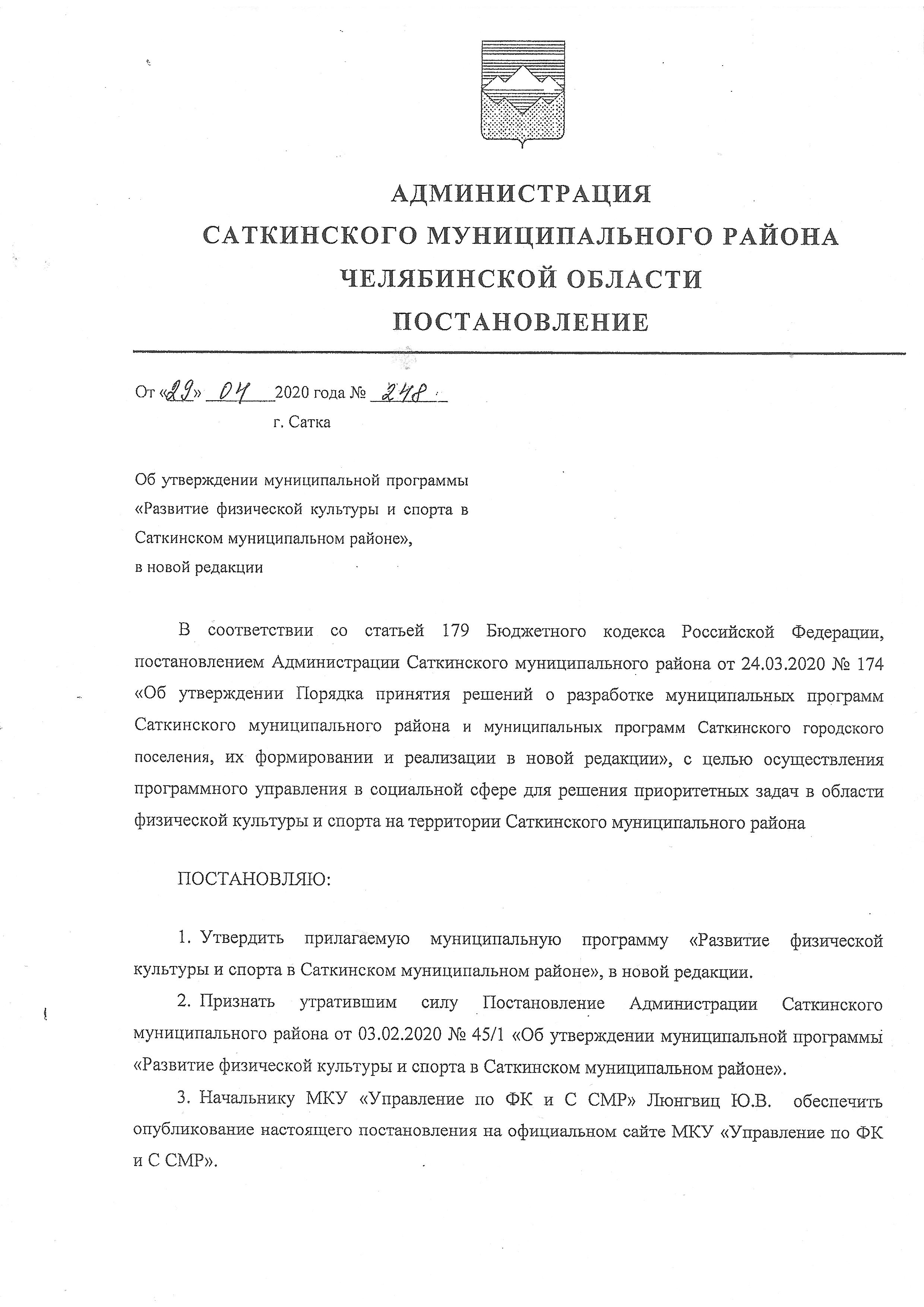 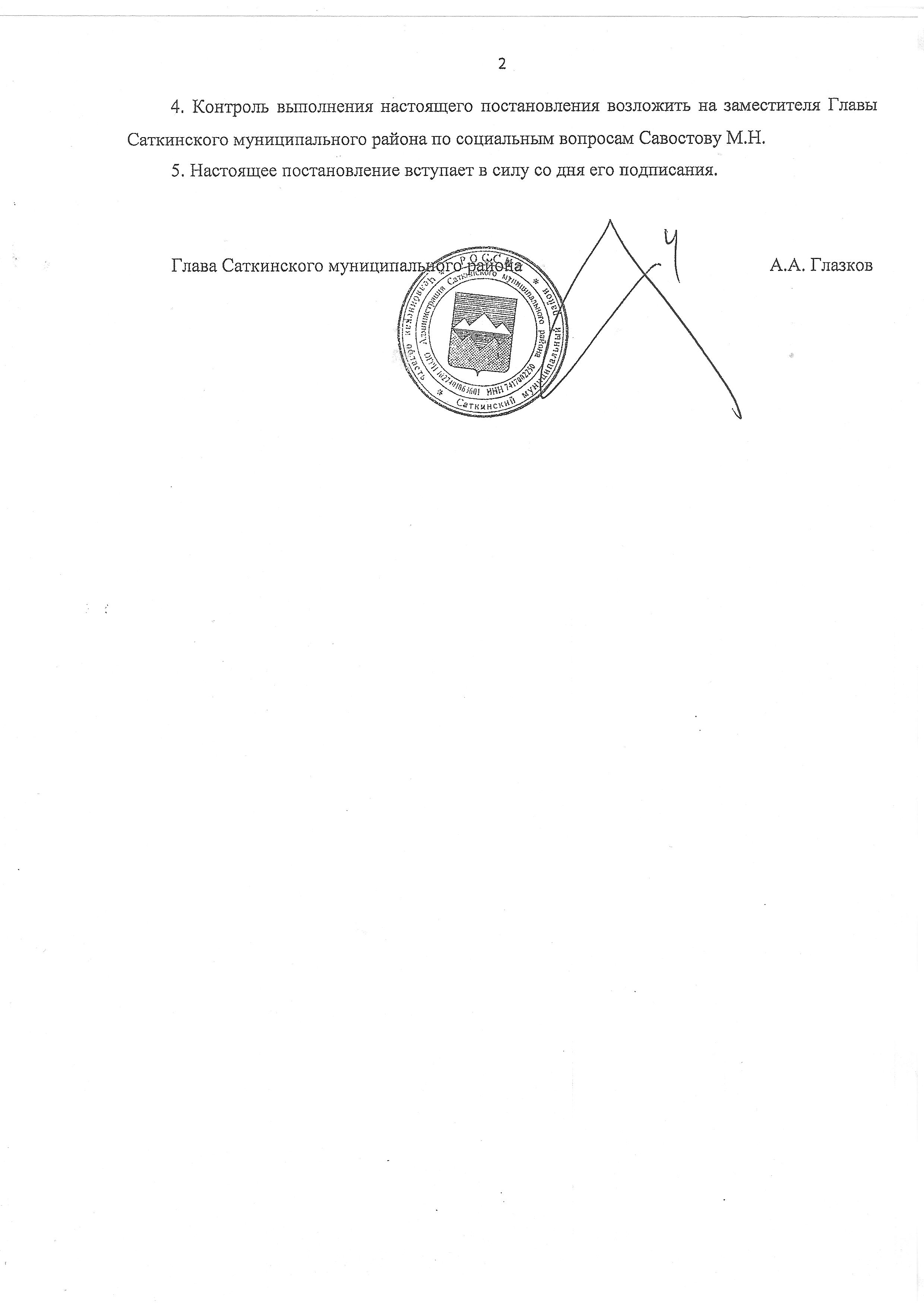                                                                                                  УТВЕРЖДЕНА                                                                                               Постановлением Администрации                                                                                               Саткинского муниципального района                                                                                                  от «___»_______2020 года №_____МУНИЦИПАЛЬНАЯ ПРОГРАММА«РАЗВИТИЕ ФИЗИЧЕСКОЙ КУЛЬТУРЫ И СПОРТАВ САТКИНСКОМ МУНИЦИПАЛЬНОМ РАЙОНЕ»Пояснительная запискаМуниципальная программа разработана как механизм осуществления программного управления в социальной сфере для решения приоритетных задач в области физической культуры и спорта на территории Саткинского муниципального района.Муниципальная программа  разработана в соответствии с Бюджетным кодексом Российской Федерации, Федеральным законом от 04.12.2007 № 329-ФЗ (в редакции от 02.08.2019 № 48–ФЗ) «О физической культуре и спорте в Российской Федерации», постановлением Правительства Российской Федерации от 15.04.2014 № 302 (в редакции от 20.03.2020)  «Об утверждении государственной программы Российской Федерации «Развитие физической культуры и спорта», в соответствии с постановлением Правительства Челябинской области от 19.11.2014 № 595-П «Об утверждении государственной программой Челябинской области «Развитие физической культуры и спорта в Челябинской области» (в редакции от 31.12.2019 №642-П),   постановлением Администрации Саткинского муниципального района от 24.03.2020 № 174 «Об утверждении Порядка принятия решений о разработке муниципальных программ Саткинского муниципального района и муниципальных программ Саткинского городского поселения, их формировании и реализации в новой редакции».Занятия физической культурой и спортом положительно воздействуют на повышение уровня физического развития, физической подготовленности и спортивного мастерства, выполняют такие важные функции, как: образовательная и познавательная, духовно-нравственная, социально-биологическая адаптация, снижение социальной напряженности, профилактика заболеваемости, правонарушений, борьба с алкоголизмом, курением, наркоманией.         На сегодняшний день для получения ожидаемых результатов необходимо уделить основное внимание тем направлениям физкультурно-спортивной деятельности, которые обеспечат максимальное привлечение населения к регулярным занятиям физической культурой и спортом, а именно популяризации массового спорта и развитию спорта высших достижений в Саткинском муниципальном районе. Несмотря на достигнутые результаты, остается ряд нерешенных проблем, препятствующих достижению цели и требующих неотложного решения.В Саткинском муниципальном районе складывается неудовлетворительная ситуация в сфере массового спорта:- недостаточно спортивных сооружений, физкультурно-оздоровительных комплексов;- не в полной мере используются возможности спорта высших достижений; - наблюдается износ материально-технической базы и спортивного инвентаря, требуется модернизация, техническое перевооружение спортивных сооружений и спортивных школ;- недостаточное количество современных, технически оснащенных спортивных сооружений и баз для подготовки к областным соревнованиям;- требуется капитальный ремонт большинства спортивных сооружений и детско-юношеских спортивных школ;- требуется участие тренерского и кадрового состава в областных семинарах и курсах повышения квалификации.Реализация муниципальной программы позволит вывести на новый уровень развитие спортивной инфраструктуры, обеспечить резервный состав необходимым инвентарём, оборудованием, соревновательной подготовкой и учебно-тренировочными сборами. Паспорт муниципальной программы * Объемы финансирования будут уточнены при принятии бюджета на соответствующие годы.** Плановые значения целевых показателей установлены к выполнению при условии обеспечения требуемого объема финансирования при принятии бюджета на очередной финансовый год и плановый период.  Раздел I. Приоритеты и цели муниципальной политики, включая характеристику текущего состояния сферы реализации муниципальной программыУспешное развитие физической культуры и спорта на территории Саткинского муниципального района имеет приоритетное значение для укрепления здоровья граждан и повышения качества их жизни и, в связи с этим, является одним из ключевых факторов, обеспечивающих устойчивое социально-экономическое развитие в районе. Муниципальная программа разработана в соответствии со Стратегическим планом развития Саткинского муниципального района до 2020 года.	В целях привлечения максимального количества граждан к систематическим занятиям физической культурой и спортом проводится работа по обновлению спортивной инфраструктуры и повышению показателей ее доступности для различных групп и категорий населения. 	На территории Саткинского муниципального района действуют 216 объектов спорта, из них 88 - плоскостные (футбольные поля, хоккейные коробки, придомовые площадки, площадки для игровых видов спорта, стадионы), 31 спортивный зал, 6 плавательных бассейнов.  Одним из спортивных объектов для привлечения граждан к занятиям физической культуры и спорта на территории Саткинского муниципального района является Муниципальное Автономное учреждение «Дворец спорта «Магнезит», в котором созданы все условия. 	С 2019 года по муниципальной программе осуществляется мероприятие: реконструкция стадиона на территории школы №14 по адресу: Челябинская область, г.Сатка, ул.Ленина, 2А, школа №14.  Спортивный стадион будет являться объектом общественного значения, который будет доступен для посещения всеми желающими, включая инвалидов и людей с ограниченными возможностями. 	Стадион предназначен для проведения спортивно – массовых мероприятий района, проведения тренировочного процесса с детскими командами, подготовки в свободном доступе к сдаче тестов норм ГТО, занятий физической культуры школьников. Так же по муниципальной программе в 2019 году было исполнено мероприятие по оснащению спортивной площадки спортивно-технологическим оборудованием площадки для сдачи норма ГТО за счет средств местного, областного и федерального бюджета. 	В 2021 году планируется строительство крытого катка с искусственным льдом в Саткинском муниципальном районе, г. Сатка (МЧП). 	В рамках муниципальной программы реализуются мероприятия по выполнению муниципальных заданий подведомственными учреждениями по оказанию (выполнению) муниципальных услуг (работ): Вместе с тем, несмотря на принимаемые меры, в настоящее время имеется ряд проблем, влияющих на развитие физической культуры и спорта, требующих неотложного решения, это:- недостаточное привлечение населения к регулярным занятиям физической культурой и спортом;- несоответствие уровня материальной базы и инфраструктуры физической культуры и спорта, задачам развития массового спорта, а также их моральный и физический износ.Реализация муниципальной программы «Развитие физической культуры и спорта в Саткинском муниципальном районе» позволит решить большую часть этих проблем. Муниципальная программа «Развитие физической культуры и спорта в Саткинском муниципальном районе» является организационной основой в области физической культуры и спорта в Саткинском муниципальном районе. 	Для достижения развития физической культуры и спорта муниципальной программой предусмотрено:- совершенствование системы физкультурно-спортивного воспитания населения, а также его различных категорий и групп;- повышение эффективности пропаганды физической культуры и спорта как важнейшей составляющей здорового образа жизни;- развитие инфраструктуры сферы физической культуры и спорта, совершенствованию финансового обеспечения физкультурно-спортивной деятельности;- создание условий для прохождения спортивной подготовки и совершенствования спортивного мастерства лиц, проходящих спортивную подготовку;- развитие системы проведения массовых спортивных и физкультурных мероприятий. 	Цель муниципальной программы соответствует одной из целей Стратегического плана развития Саткинского муниципального района до 2020 года: Формирование потребности и создание условий для здорового образа жизни. Задача муниципальной программы: Развитие спорта и физической культуры.		Реализация цели и задачи муниципальной программы способствует развитию человеческого потенциала, укреплению здоровья граждан, успешному выступлению спортсменов на соревнованиях различного уровня. К приоритетным направлениям развития физической культуры и спорта относятся:- вовлечение населения в регулярные занятия физической культурой и спортом;- повышение доступности объектов спорта, в том числе для лиц с ограниченными возможностями здоровья и инвалидов;- совершенствование системы подготовки спортивного резерва.Раздел II. Основная цель и задача муниципальной программы	Основной целью муниципальной программы является формирование потребности и создание условий для здорового образа жизни.	Цель программы соответствует одной из целей стратегии развития Саткинского муниципального района до 2020 года.	Основной задачей муниципальной программы является: Развитие спорта и физической культуры.	Реализация программных мероприятий направленных на достижение целевых показателей, отраженных в приложении 1.Раздел III. Сроки и этапы реализации муниципальной программыМуниципальная программа реализуется в течение 2020-2024 годов.Раздел IV. Система мероприятий муниципальной программы	Система мероприятий муниципальной программы представлена в приложении 2 к муниципальной программе.Реализация мероприятий программы предусматривает решение задач, направленных на создание условий, обеспечивающих возможность гражданам Саткинского муниципального района заниматься физической культурой и спортом, повышение мотивации населения к занятиям спорта и ведению здорового образа жизни.Раздел V. Ресурсное обеспечение муниципальной программыРеализация мероприятий муниципальной программы осуществляется за счет средств бюджета Саткинского муниципального района, областного бюджета в пределах бюджетных ассигнований на очередной финансовый год и плановый период.Информация о финансовом обеспеченииРаздел VI. Организация управления и механизм выполнения мероприятий муниципальной программыУправление реализацией программы осуществляет Муниципальное казенное учреждение «Управление по физической культуре и спорту Саткинского муниципального района», является ответственным исполнителем муниципальной программы, оно же несет ответственность за исполнение программных мероприятий,качественное и своевременное их выполнение, целевое и эффективное использование бюджетных средств, выделяемых на ее реализацию.Реализация муниципальной программы осуществляется в соответствии с планом реализации муниципальной программы (далее именуется – план реализации), разрабатываемым и содержащим перечень наиболее важных, социально значимых контрольных событий муниципальной программы с указанием их сроков и ожидаемых результатов.Ответственный исполнитель ежегодно, после приведения муниципальной программы в соответствие с решением Собрания депутатов Саткинского муниципального района о бюджете на очередной финансовый год, в течение пяти рабочих дней утверждает план реализации и направляет его копии в Финансовое управление и Комитет экономики Администрации Саткинского муниципального района.Ответственный исполнитель МКУ «Управление по ФК и С СМР»:1) обеспечивает разработку муниципальной программы, ее согласование и внесение в установленном порядке на утверждение Главе Саткинского муниципального района;2) формирует структуру муниципальной программы;3) организует реализацию муниципальной программы и несет ответственность за достижение целевых индикаторов и показателей муниципальной программы и конечных результатов ее реализации, а также за эффективное использование бюджетных средств;4) представляет по запросу сведения, необходимые для проведения мониторинга реализации муниципальной программы;5) подготавливает годовой отчет и представляет его в Комитет экономики до 1 марта;6) осуществляет подготовку предложений по объемам и источникам реализации муниципальной программы;7) размещает:утвержденную (внесение изменений и дополнений) муниципальную программу на официальном сайте МКУ «Управление по ФК и С СМР» в сети Интернет, а также в государственной автоматизированной информационной системе «Управление»;годовой отчет по выполнению муниципальной программы на официальном сайте ответственного исполнителя в сети Интернет, а также в государственной автоматизированной информационной системе «Управление»;8) осуществляет иные полномочия, установленные муниципальной программой.Раздел VII. Ожидаемые результаты реализации муниципальной программыРеализация муниципальной программы позволит привлечь к занятиям физической культурой и спортом и приобщить к здоровому образу жизни широкие массы населения, что окажет положительное влияние на улучшение качества жизни населения Саткинского муниципального района.Реализация муниципальной программы направлена на: 1) увеличение численности детей и подростков, систематически занимающихся физической культурой и спортом;2) снижение заболеваемости за счет занятий физической культурой;3) улучшение спортивных показателей на областном уровне, подготовку спортсменов спортивных массовых разрядов, подготовку спортсменов – разрядников.4) увеличение численности населения систематически занимающихся физической культурой и спортом;5) укрепление материально-технической базы для занятия физической культурой и спортом;	6) увеличение и дальнейшее сохранение количества проводимых спортивно-массовых мероприятий;7) укрепление физической подготовленности населения Саткинского муниципального района.Реализация мероприятий программы направлена также на достижение целевых показателей, отраженных в приложении 1. Совокупность программных мероприятий при их полной реализации позволит существенным образом повысить интерес населения в Саткинском муниципальном районе к занятиям физической культурой и спортом. Раздел VIII. Финансово-экономическое обоснование муниципальной программыФинансово-экономическое обоснование затрат на мероприятия муниципальной программы представлено в приложении 3 к муниципальной программе.Раздел IX. Методика оценки эффективности муниципальной программыОценка эффективности реализации муниципальной программы осуществляется Муниципальным казенным учреждением «Управление по физической культуры и спорта Саткинского муниципального района» в течение всего срока действия муниципальной программы путем использования целевых индикаторов и показателей.Оценка эффективности реализации муниципальной программы обеспечивается в целях достижения оптимального соотношения, связанных с ее реализацией затрат и достигаемых в ходе реализации результатов. При этом будет установлен жесткий контроль за эффективным расходованием бюджетных средств в течение всего срока реализации муниципальной программы. Оценка эффективности муниципальной программы будет проводиться в соответствии с Порядком проведения оценки эффективности реализации муниципальных программ Саткинского муниципального района, утвержденным постановлением Администрации Саткинского муниципального района от 24.03.2020 № 174 «Об утверждении Порядка принятия решений о разработке муниципальных программ Саткинского муниципального района и муниципальных программ Саткинского городского поселения, их формировании и реализации в новой редакции.Методика расчета показателей программы и источник получения данных предоставлены в приложении 1.                     ПРИЛОЖЕНИЕ 1                                                                                                                                                                               к муниципальной программе                                                                                                                                                                          «Развитие физической культуры и спорта                                                                                                                                                                            в Саткинском муниципальном районе» Сводная информация по индикативным показателям муниципальной программы 	Целевые показатели № 1 – 8 рекомендованы Министерством по физической культуре и спорту Челябинской области письмо № 45 от 10.01.2017г. Показатели 1-8 отражены в Стратегическом плане развития Саткиснкого муниципального района до 2020 года;Показатель 1- 9 отражен  в постановлении Правительства Челябинской области от 19.11.2014 № 595-П «О государственной программе Челябинской области «Развитие физической культуры и спорта в Челябинской области» (в редакции от 31.12.2019г.)*Плановые значения целевых показателей установлены к выполнению при условии обеспечения требуемого объема финансирования  Наименование муниципальной программы Развитие физической культуры и спорта в Саткинском муниципальном районе.Ответственный исполнитель муниципальной программы Муниципальное казенное учреждение «Управление по физической культуре и спорту Саткинского муниципального района».Соисполнители муниципальной программы Отсутствуют.Подпрограммы муниципальной программыОтсутствуют.Программно-целевые инструменты муниципальной программыОтсутствуют.Основная цель муниципальной программы Формирование потребности и создание условий для здорового образа жизни.Основная задача муниципальной программы 2. Развитие спорта и физической культурыЦелевые показатели (индикаторы) муниципальной программы Целевые индикаторы и показатели с разбивкой по годам муниципальной программы отражены в приложении 1 к настоящей программе.Сроки и этапы реализации муниципальной программы На 2020-2024 годы.Объемы бюджетных ассигнований муниципальной программы по годам и по источникам финансированияОбъём финансирования: 2020 год – 86 781,58 тыс. рублей, из них подтверждено решением о бюджете 86 781,58 тыс.рублей, в том числе 70 003,48 тыс. рублей бюджет Саткинского муниципального района,16 778,10 тыс. рублей областной бюджет;2021 год – 185 095,80 тыс. рублей, из них подтверждено решением о бюджете 185 095,80 тыс.рублей, в том числе 53 362,70 тыс. рублей бюджет Саткинского муниципального района,131 733,10 тыс. рублей областной бюджет;     2022 год – 185 254,30 тыс. рублей, из них подтверждено решением о бюджете 185 254,30 тыс.рублей, в том числе 53 521,20 тыс. рублей бюджет Саткинского муниципального района,131 733,10 тыс. рублей областной бюджет.     2023 год* – 55 154,30 тыс. рублей, (не подтверждено решением о бюджете 55 154,30 тыс.рублей), в том числе:     53 421,20 тыс. рублей бюджет Саткинского муниципального района,1 733,10 тыс. рублей областной бюджет.2024 год* – 55 154,30 тыс. рублей, (не подтверждено решением о бюджете 55 154,30 тыс.рублей), в том числе:     53 421,20 тыс. рублей бюджет Саткинского муниципального района,1 733,10 тыс. рублей областной бюджет.Ожидаемые результаты реализации муниципальной программы Реализация программных мероприятий  позволит достичь значений индикативных показателей: Доля граждан, занимающихся физической культурой и спортом по месту работы, в общей численности населения, занятого в экономике Саткинского муниципального района к концу   2024 года до 19,3 процентов**; Доля обучающихся и студентов, занимающихся физической культурой и спортом, в общей численности населения данной категории Саткинского муниципального района к концу 2024 года до 100,0 процентов;**Доля граждан Саткинского муниципального района в возрасте 3-79 лет, занимающихся физической культурой и спортом, в общей численности населения данной категории Саткинского муниципального района к концу 2024 года до 40,0 процентов**;Обеспеченность населения Саткинского муниципального района спортивными сооружениями, исходя из единовременной пропускной способности объектов спорта к концу 2024 года до 20,4 процента**;Доля лиц с ограниченными возможностями здоровья и инвалидов, занимающихся физической культурой и спортом, в общей численности населения данной категории Саткинского муниципального района к концу 2024 года значение сохранится на уровне 4,0 процентов**; Единовременная пропускная способность объектов спорта, введённых в эксплуатацию, (нарастающим итогом) значения к концу 2022 года составит 150 человек.7) Доля граждан Саткинского муниципального района, выполняющих нормы Всероссийского физкультурно-спортивного комплекса «Готов к труду и обороне» (ГТО), в общей численности населения Саткинского муниципального района, принявшего участие в выполнении нормативов Всероссийского физкультурно-спортивного комплекса «Готов к труду и обороне» (ГТО) к концу 2020 года составит 40,0 процентов; 8) Количество проведенных спортивно-массовых мероприятий и соревнований по видам спорта в Саткинском муниципальном районе в 2020 году показатель составит 386 единиц; 9) Доля жителей Саткинского муниципального района, принявших участие в спортивно-массовых мероприятиях и соревнования по видам спорта в, значения к концу 2022 года составит 25 процентов. Наименование учреждения Наименование муниципальной услуги (работы)МАУ «Дворец спорта «Магнезит».Муниципальная услуга «Спортивная подготовка по олимпийским видам спорта» МБУ «ФСК г. Бакала», МАУ «Дворец спорта «Магнезит».Муниципальная работа "Проведение занятий физкультурно-спортивной направленности по месту проживания граждан"МБУ «Спортивная школа им. В.И. Гундарцева»Муниципальная услуга «Спортивная подготовка по олимпийским видам спорта» МБУ «Спортивная школа им. В.И. Гундарцева»Муниципальная работа «Организация и проведение спортивно-оздоровительной работы по развитию физической культуры и спорта среди различных групп населения»МБУ «Спортивная школа единоборств имени  А.В. Иваницкого»Муниципальная работа «Организация и проведение спортивно-оздоровительной работы по развитию физической культуры и спорта среди различных групп населения»МБУ «Спортивная школа единоборств имени  А.В. Иваницкого»Муниципальная услуга «Спортивная подготовка по олимпийским видам спорта»Источники финансированияОбоснованиеБюджет Саткинского муниципального районаРешение собрания депутатов Саткинского муниципального района «О районом бюджете на 2020 год и плановый период 2020 и 2021 годов» от 29.04.2020г. № 586/77Областной бюджетВ соответствии с государственной программой Челябинской области «Развитие физической культуры и спорта в Челябинской области» от 19.11.2014 № 595-П (в редакции от 31.12.2019 № 642-П).2020 год – 86 781,58 тыс. рублей, из них подтверждено решением о бюджете 86 781,6 тыс.рублей, в том числе:70 003,48 тыс. рублей бюджет Саткинского муниципального района,16 778,10 тыс. рублей областной бюджет;2020 год – 86 781,58 тыс. рублей, из них подтверждено решением о бюджете 86 781,6 тыс.рублей, в том числе:70 003,48 тыс. рублей бюджет Саткинского муниципального района,16 778,10 тыс. рублей областной бюджет;2021 год – 185 095,80 тыс. рублей, из них подтверждено решением о бюджете 185 095,80 тыс. рублей, в том числе:53 362,70 тыс. рублей бюджет Саткинского муниципального района,131 733,10 тыс. рублей областной бюджет;2021 год – 185 095,80 тыс. рублей, из них подтверждено решением о бюджете 185 095,80 тыс. рублей, в том числе:53 362,70 тыс. рублей бюджет Саткинского муниципального района,131 733,10 тыс. рублей областной бюджет;2022 год – 185 254,30 тыс. рублей,  из них подтверждено решением о бюджете 185 254,30 тыс. рублей, в том числе:     53 521,20 тыс. рублей бюджет Саткинского муниципального района,131 733,10 тыс. рублей областной бюджет.2023 год * – 55 154,30 тыс. рублей, (не подтверждено решением о бюджете 55 154,30 тыс. рублей), в том числе:     53 421,20 тыс. рублей бюджет Саткинского муниципального района,1 733,10 тыс. рублей областной бюджет.2024 год * – 55 154,30 тыс. рублей, (не подтверждено решением о бюджете 55 154,30 тыс. рублей), в том числе:     53 421,20 тыс. рублей бюджет Саткинского муниципального района,1 733,10 тыс. рублей областной бюджет.*Объемы финансирования будут уточнены при принятии бюджета на соответствующие годы.2022 год – 185 254,30 тыс. рублей,  из них подтверждено решением о бюджете 185 254,30 тыс. рублей, в том числе:     53 521,20 тыс. рублей бюджет Саткинского муниципального района,131 733,10 тыс. рублей областной бюджет.2023 год * – 55 154,30 тыс. рублей, (не подтверждено решением о бюджете 55 154,30 тыс. рублей), в том числе:     53 421,20 тыс. рублей бюджет Саткинского муниципального района,1 733,10 тыс. рублей областной бюджет.2024 год * – 55 154,30 тыс. рублей, (не подтверждено решением о бюджете 55 154,30 тыс. рублей), в том числе:     53 421,20 тыс. рублей бюджет Саткинского муниципального района,1 733,10 тыс. рублей областной бюджет.*Объемы финансирования будут уточнены при принятии бюджета на соответствующие годы.Наименование индикативного показателяНаименование индикативного показателяПункты, подпункты раздела 4 муниципальной программы «Система мероприятий муниципальной программы, которые направлены на достижение планируемых значений индикативных показателейПланируемое значение показателя в разбивке по годам Планируемое значение показателя в разбивке по годам Планируемое значение показателя в разбивке по годам Планируемое значение показателя в разбивке по годам Планируемое значение показателя в разбивке по годам Планируемое значение показателя в разбивке по годам Планируемое значение показателя в разбивке по годам Планируемое значение показателя в разбивке по годам Планируемое значение показателя в разбивке по годам Характеристика показателя (в том числе с обязательным указанием особенностей при проведении оценки достижения индикативных показателей)Характеристика показателя (в том числе с обязательным указанием особенностей при проведении оценки достижения индикативных показателей)Формула расчета показателяИсточник получения информации о индикативных показателяхНаименование индикативного показателяНаименование индикативного показателяПункты, подпункты раздела 4 муниципальной программы «Система мероприятий муниципальной программы, которые направлены на достижение планируемых значений индикативных показателейОчередной финансовый 2020 год Очередной финансовый 2021 год Очередной финансовый 2021 год Очередной финансовый 2022 год Очередной финансовый 2022 год Очередной финансовый 2023 годОчередной финансовый 2023 годОчередной финансовый 2024 годОчередной финансовый 2024 годХарактеристика показателя (в том числе с обязательным указанием особенностей при проведении оценки достижения индикативных показателей)Характеристика показателя (в том числе с обязательным указанием особенностей при проведении оценки достижения индикативных показателей)Формула расчета показателяИсточник получения информации о индикативных показателяхЦель муниципальной программы: Формирование потребности и создание условий для здорового образа жизниЦель муниципальной программы: Формирование потребности и создание условий для здорового образа жизниЦель муниципальной программы: Формирование потребности и создание условий для здорового образа жизниЦель муниципальной программы: Формирование потребности и создание условий для здорового образа жизниЦель муниципальной программы: Формирование потребности и создание условий для здорового образа жизниЦель муниципальной программы: Формирование потребности и создание условий для здорового образа жизниЦель муниципальной программы: Формирование потребности и создание условий для здорового образа жизниЦель муниципальной программы: Формирование потребности и создание условий для здорового образа жизниЦель муниципальной программы: Формирование потребности и создание условий для здорового образа жизниЦель муниципальной программы: Формирование потребности и создание условий для здорового образа жизниЦель муниципальной программы: Формирование потребности и создание условий для здорового образа жизниЦель муниципальной программы: Формирование потребности и создание условий для здорового образа жизниЦель муниципальной программы: Формирование потребности и создание условий для здорового образа жизниЦель муниципальной программы: Формирование потребности и создание условий для здорового образа жизниЦель муниципальной программы: Формирование потребности и создание условий для здорового образа жизниЦель муниципальной программы: Формирование потребности и создание условий для здорового образа жизниЗадача муниципальной программы: Развитие спорта и физической культурыЗадача муниципальной программы: Развитие спорта и физической культурыЗадача муниципальной программы: Развитие спорта и физической культурыЗадача муниципальной программы: Развитие спорта и физической культурыЗадача муниципальной программы: Развитие спорта и физической культурыЗадача муниципальной программы: Развитие спорта и физической культурыЗадача муниципальной программы: Развитие спорта и физической культурыЗадача муниципальной программы: Развитие спорта и физической культурыЗадача муниципальной программы: Развитие спорта и физической культурыЗадача муниципальной программы: Развитие спорта и физической культурыЗадача муниципальной программы: Развитие спорта и физической культурыЗадача муниципальной программы: Развитие спорта и физической культурыЗадача муниципальной программы: Развитие спорта и физической культурыЗадача муниципальной программы: Развитие спорта и физической культурыЗадача муниципальной программы: Развитие спорта и физической культурыЗадача муниципальной программы: Развитие спорта и физической культуры1.Доля граждан, занимающихся физической культурой и спортом по месту работы, в общей численности населения, занятого в экономике Саткинского муниципального района. Обеспечение деятельности МКУ "Управление по физической культуре и спорту Саткинского муниципального района"11. Осуществление мероприятий за счет субсидии на иные цели МАУ «Дворец спорта «Магнезит»18.0 процентов18.0 процентов19.0 процентов19.0 процентов19.3 процента19.3 процента19.3* процента19.3* процента19.3* процентов19.3* процентовПри увеличении имеет положительную тенденцию, при уменьшении отрицательнуюДнс = Чзт/Чнт*100
Днс – доля граждан занимающихся физической культурой и спортом по месту работы в общей численности населения занятого в экономике Саткинского муниципального района;
Чзт–численность  граждан систематически занимающиеся физической культурой и спортом по месту работы;
 Чнт – численность населения, занятого в экономике Саткинского муниципального района.По данным статистического наблюдения по форме 1-ФК в системе БАРС2.Доля лиц с ограниченными возможностями здоровья и инвалидов, занимающихся физической культурой и спортом, в общей численности населения данной категории Саткинского муниципального района.Обеспечение деятельности МКУ "Управление по физической культуре и спорту Саткинского муниципального района"11. Осуществление мероприятий за счет субсидии на иные цели МАУ «Дворец спорта «Магнезит»4 процента4 процента4 процента4 процента4 процента4 процента4* процента4* процента4* процента4* процентаПри увеличении имеет положительную тенденцию, при уменьшении отрицательнуюДи = Чзи/Чни *100,Ди - Доля лиц с ограниченными возможностями здоровья и инвалидов, занимающихся физической культурой и спортом, в общей численности населения данной категории Саткинского муниципального района;Чзи- численность лиц с ограниченными возможностями здоровья и инвалидов, систематически занимающихся физической культурой и спортом;Чни- численность населения Саткинского муниципального района с ограниченными возможностями здоровья и инвалидовПо данным статистического наблюдения по форме 1-ФК в системе БАРС3.Обеспеченность населения Саткинского муниципального района спортивными сооружениями, исходя из единовременной пропускной способности объектов спорта 13. Предоставление субсидии некоммерческой организации, не являющимся муниципальным учреждениям, осуществляющим деятельность в области физической культуры и спорта по виду спорта "футбол" в Саткиснком муниципальном районе;14. Предоставление субсидии некоммерческой организации, не являющейся муниципальным учреждением, осуществляющем деятельность в области физической культуры и спорта по виду  спорта "каратэ Киокусинкай" в Саткиснком муниципальном районе4. Реализация инвестиционных проектов на территориях муниципальных образований 5.Строительство крытого катка с искусственным льдом в Саткинском муниципальном районе, г. Сатка (МЧП)6.Субсидия на выполнение муниципального задания МБУ «Спортивная школа им. В.И. Гундарцева»;8. Субсидия на выполнение муниципального заданияМБУ «Спортивная школа единоборств имени  А.В. Иваницкого»;9. Субсидия на выполнение муниципального задания МБУ «ФСК г.Бакала»;10. Субсидия на выполнение муниципального задания МАУ «Дворец спорта «Магнезит».16.Осуществление мероприятий за счет субсидии на иные цели МБУ «ФСК г.Бакала»58,0 процентов58,0 процентов59,3 процентов59,3 процентов59,6 процента59,6 процента59,8* процента59,8* процента60,0* процента60,0* процентаПри увеличении имеет положительную тенденцию, при уменьшении отрицательнуюУо=ЕПСф/ЕПСн*100, 
Уо- Обеспеченность населения Саткинского муниципального района спортивными сооружениями, исходя из единовременной пропускной способности объектов спорта;
ЕПСф- нормативная единовременная способность имеющихся спортивных сооружений;
 ЕПСн – необходимая нормативная единовременная способность имеющихся спортивных сооружений.По данным статистического наблюдения по форме 1-ФК в системе БАРС4.Доля жителей Саткинского муниципального района, принявших участие в спортивно-массовых мероприятиях и соревнованиях по видам спорта12. Предоставление субсидии некоммерческой организации, не являющимся муниципальным учреждениям, осуществляющим деятельность в области физической культуры и спорта по виду спорта "футбол" в Саткиснком муниципальном районе;13. Предоставление субсидии некоммерческой организации, не являющейся муниципальным учреждением, осуществляющем деятельность в области физической культуры и спорта по виду  спорта "каратэ Киокусинкай" в Саткиснком муниципальном районе 4. Реализация инвестиционных проектов на территориях муниципальных образований 5.Строительство крытого катка с искусственным льдом в Саткинском муниципальном районе, г. Сатка (МЧП)25,0 процентов25,0 процентов25,0 процентов25,0 процентов25,0 процентов25,0 процентов----При увеличении имеет положительную тенденцию, при уменьшении отрицательнуюДз=Чз/Чн1*100,
 Дз- Доля жителей Саткинского муниципального района, принявших участие в спортивно-массовых мероприятиях и соревнования по видам спорта;
Чз- численность принявших участие в спортивно-массовых мероприятиях и соревнования по видам спорта;
 Чн1-численность населения Саткинского муниципального района (среднегодовая).По данным статистического наблюдения по форме 1-ФК в системе БАРС5.Количество проведенных физкультурных мероприятий и спортивных мероприятий  в Саткинском муниципальном районе3.Проведение спортивных мероприятий, согласно единого календарного плана физкультурных мероприятий и спортивных соревнований в Саткинском муниципальном районе15.Осуществление мероприятий за счет субсидии на иные цели МБУ «Спортивная школа единоборств имени  А.В. Иваницкого»386 единиц386 единиц--------При увеличении имеет положительную тенденцию, при уменьшении отрицательную-По данным реестра проведенныхфизкультурно-массовых мероприятий и спортивных соревнований МКУ «Управление по ФК и С СМР»6.Доля обучающихся и студентов, занимающихся физической культурой и спортом, в общей численности населения данной категории Саткинского муниципального района2. Компенсация расходов на оплату жилых помещений отопления и освещения педагогическим работникам, проживающим в сельских населенных пунктах, рабочих поселках (поселках городского типа) Челябинской области6.Субсидия на выполнение муниципального задания МБУ «Спортивная школа им. В.И. Гундарцева»;7. Осуществление мероприятий за счет субсидии на иные цели МБУ «Спортивная школа им. В.И. Гундарцева»8. Субсидия на выполнение муниципального задания   МБУ «Спортивная школа единоборств имени  А.В. Иваницкого»;9. Субсидия на выполнение муниципального задания МБУ «ФСК г.Бакала»;10. Субсидия на выполнение муниципального задания МАУ «Дворец спорта «Магнезит».  99,0 процентов99,0 процентов100,0 процентов100,0 процентов100,0 процентов100,0 процентов100,0* процентов100,0* процентов100,0* процентов100,0* процентовПри увеличении имеет положительную тенденцию, при уменьшении отрицательнуюДс = Чз/Чн *100,
Дс- Доля обучающихся  и студентов, занимающихся физической культурой и спортом, в общей численности населения данной категории Саткинского муниципального района; 
Чз- численность занимающихся   физической культурой 6-29 лет, Саткинского муниципального района;
Чн- общая численность населения от 6-29 лет Саткинского муниципального районаПо данным статистического наблюдения по форме 1-ФК в системе БАРС7.Доля граждан Саткинского муниципального района в возрасте 3-79 лет, занимающихся физической культурой и спортом, в общей численности населения данной категории Саткинского муниципального района2. Компенсация расходов на оплату жилых помещений отопления и освещения педагогическим работникам, проживающим в сельских населенных пунктах, рабочих поселках (поселках городского типа) Челябинской области6.Субсидия на выполнение муниципального задания МБУ «Спортивная школа им. В.И. Гундарцева»;7. Осуществление мероприятий за счет субсидии на иные цели МБУ «Спортивная школа им. В.И. Гундарцева»8. Субсидия на выполнение муниципального задания   МБУ «Спортивная школа единоборств имени  А.В. Иваницкого»;9. Субсидия на выполнение муниципального задания МБУ «ФСК г.Бакала»;10. Субсидия на выполнение муниципального задания МАУ «Дворец спорта «Магнезит».  11. Осуществление мероприятий за счет субсидии на иные цели МАУ «Дворец спорта «Магнезит»40,0 процентов40,0 процентов40,1 процентов40,1 процентов41,2 процентов41,2 процентов42,0* процентов42,0* процентов42,0* процентов42,0* процентовПри увеличении имеет положительную тенденцию, при уменьшении отрицательнуюДнс = Нсзс/Счн*100,
Днс – доля граждан , в возрасте от 3 до 79 лет занимающихся физической культурой и спортом в общей численности населения данной категории Саткинского муниципального района;
Нсзс – население систематически занимающиеся физической культурой и спортом, в возрасте от 3 до 79 лет;
Счн –численность населения района в возрасте от 3 до 79 лет.По данным статистического наблюдения по форме 1-ФК в системе БАРС8.Доля граждан Саткинского муниципального района, выполняющих нормы Всероссийского физкультурно-спортивного комплекса «Готов к труду и обороне» (ГТО), в общей численности населения Саткинского муниципального района, принявшего участие в выполнении нормативов Всероссийского физкультурно-спортивного комплекса «Готов к труду и обороне» (ГТО)12. Реализация мероприятий Всероссийского физкультурно-спортивного комплекса "Готов к труду и обороне" (ГТО) за счет субсидии на иные цели для МАУ "Дворец спорта "Магнезит"40,5 процентов40,5 процентов--------При увеличении имеет положительную тенденцию, при уменьшении отрицательнуюДгн= Чнв/Чуч *100,
Дгн - Доля граждан Саткинского муниципального района, выполняющих нормы Всероссийского физкультурно-спортивного комплекса «Готов к труду и обороне» (ГТО) в общей численности населения данной категории Саткинского муниципального района;
Чнв - численность населения выполнивших нормы Всероссийского физкультурно-спортивного комплекса «Готов к труду и обороне» (ГТО);
 Чуч - численность населения принявших участие во Всероссийском физкультурно- спортивном комплексе «Готов к труду и обороне» (ГТО) По данным статистического наблюдения по форме 2-ГТО в системе БАРС9.Единовременная пропускная способность объектов спорта, введённых в эксплуатацию (нарастающим итогом)4. Реализация инвестиционных проектов на территориях муниципальных образований 5.Строительство крытого катка с искусственным льдом в Саткинском муниципальном районе, г. Сатка (МЧП)0 человек0 человек80     человек80     человек150  человек150  человек----При увеличении имеет положительную тенденцию, при уменьшении отрицательнуюЕПС = (а + б + ...) / к,где:а, б, ... - планово-расчетные показатели количества занимающихся по возможным на объекте спорта видам спорта;к - количество видов спорта, по которым возможно проводить занятия на объекте спорта.Показатель рассчитывается как сумма единовременной пропускной способности введенных в эксплуатацию объектов спорта в соответствии с планово-расчетными показателями количества занимающихся, утвержденными приказом Минспорта N 244 от 21.03.2018По данным статистического наблюдения по форме 1-ФК в системе БАРС                                                                                                                                                                                                                 ПРИЛОЖЕНИЕ 2                                                                                                                                                                                                                 ПРИЛОЖЕНИЕ 2                                                                                                                                                                                                                 ПРИЛОЖЕНИЕ 2                                                                                                                                                                                                                 ПРИЛОЖЕНИЕ 2                                                                                                                                                                                                                 ПРИЛОЖЕНИЕ 2                                                                                                                                                                                                                 ПРИЛОЖЕНИЕ 2                                                                                                                                                                                                                 ПРИЛОЖЕНИЕ 2                                                                                                                                                                                                                 ПРИЛОЖЕНИЕ 2                                                                                                                                                                                                                 ПРИЛОЖЕНИЕ 2                                                                                                                                                                                                                 ПРИЛОЖЕНИЕ 2                                                                                                                                                                                                                 ПРИЛОЖЕНИЕ 2                                                                                                                                                                                                                 ПРИЛОЖЕНИЕ 2                                                                                                                                                                                                                 ПРИЛОЖЕНИЕ 2                                                                                                                                                                                                     к муниципальной программе                                                                                                                                                                                                      к муниципальной программе                                                                                                                                                                                                      к муниципальной программе                                                                                                                                                                                                      к муниципальной программе                                                                                                                                                                                                      к муниципальной программе                                                                                                                                                                                                      к муниципальной программе                                                                                                                                                                                                      к муниципальной программе                                                                                                                                                                                                      к муниципальной программе                                                                                                                                                                                                      к муниципальной программе                                                                                                                                                                                                      к муниципальной программе                                                                                                                                                                                                      к муниципальной программе                                                                                                                                                                                                      к муниципальной программе                                                                                                                                                                                                      к муниципальной программе                                                                                                                                                                                                    «Развитие  физической культуры                                                                                                                                                                                                    «Развитие  физической культуры                                                                                                                                                                                                    «Развитие  физической культуры                                                                                                                                                                                                    «Развитие  физической культуры                                                                                                                                                                                                    «Развитие  физической культуры                                                                                                                                                                                                    «Развитие  физической культуры                                                                                                                                                                                                    «Развитие  физической культуры                                                                                                                                                                                                    «Развитие  физической культуры                                                                                                                                                                                                    «Развитие  физической культуры                                                                                                                                                                                                    «Развитие  физической культуры                                                                                                                                                                                                    «Развитие  физической культуры                                                                                                                                                                                                    «Развитие  физической культуры                                                                                                                                                                                                    «Развитие  физической культуры                                                                                                                                                                                             и  спорта в Саткинском муниципальном                                                                                                                                                                                            и  спорта в Саткинском муниципальном                                                                                                                                                                                            и  спорта в Саткинском муниципальном                                                                                                                                                                                            и  спорта в Саткинском муниципальном                                                                                                                                                                                            и  спорта в Саткинском муниципальном                                                                                                                                                                                            и  спорта в Саткинском муниципальном                                                                                                                                                                                            и  спорта в Саткинском муниципальном                                                                                                                                                                                            и  спорта в Саткинском муниципальном                                                                                                                                                                                            и  спорта в Саткинском муниципальном                                                                                                                                                                                            и  спорта в Саткинском муниципальном                                                                                                                                                                                            и  спорта в Саткинском муниципальном                                                                                                                                                                                            и  спорта в Саткинском муниципальном                                                                                                                                                                                            и  спорта в Саткинском муниципальном                                                                                                                                                                                                                           районе»                                                                                                                                                                                                                           районе»                                                                                                                                                                                                                           районе»                                                                                                                                                                                                                           районе»                                                                                                                                                                                                                           районе»                                                                                                                                                                                                                           районе»                                                                                                                                                                                                                           районе»                                                                                                                                                                                                                           районе»                                                                                                                                                                                                                           районе»                                                                                                                                                                                                                           районе»                                                                                                                                                                                                                           районе»                                                                                                                                                                                                                           районе»                                                                                                                                                                                                                           районе»План мероприятий муниципальной программыПлан мероприятий муниципальной программыПлан мероприятий муниципальной программыПлан мероприятий муниципальной программыПлан мероприятий муниципальной программыПлан мероприятий муниципальной программыПлан мероприятий муниципальной программыПлан мероприятий муниципальной программыПлан мероприятий муниципальной программыПлан мероприятий муниципальной программыПлан мероприятий муниципальной программыПлан мероприятий муниципальной программыПлан мероприятий муниципальной программы№ п/пНаименование мероприятияНаименование мероприятияНаименование мероприятияСрок исполненияИсполнитель Исполнитель Объем финансирования тыс. рублейОбъем финансирования тыс. рублейОбъем финансирования тыс. рублейОбъем финансирования тыс. рублейОбъем финансирования тыс. рублейОбъем финансирования тыс. рублей№ п/пНаименование мероприятияНаименование мероприятияНаименование мероприятияСрок исполненияИсполнитель Исполнитель 2020  год2021  год2022  год2023 год*2024 год*Источник финансированияМуниципальная программа «Развитие  физической культуры и спорта в Саткинском муниципальном районе»Муниципальная программа «Развитие  физической культуры и спорта в Саткинском муниципальном районе»Муниципальная программа «Развитие  физической культуры и спорта в Саткинском муниципальном районе»Муниципальная программа «Развитие  физической культуры и спорта в Саткинском муниципальном районе»Муниципальная программа «Развитие  физической культуры и спорта в Саткинском муниципальном районе»Муниципальная программа «Развитие  физической культуры и спорта в Саткинском муниципальном районе»Муниципальная программа «Развитие  физической культуры и спорта в Саткинском муниципальном районе»Муниципальная программа «Развитие  физической культуры и спорта в Саткинском муниципальном районе»Муниципальная программа «Развитие  физической культуры и спорта в Саткинском муниципальном районе»Муниципальная программа «Развитие  физической культуры и спорта в Саткинском муниципальном районе»Муниципальная программа «Развитие  физической культуры и спорта в Саткинском муниципальном районе»Муниципальная программа «Развитие  физической культуры и спорта в Саткинском муниципальном районе»Цель: Формирование потребности и создание условий для здорового образа жизниЦель: Формирование потребности и создание условий для здорового образа жизниЦель: Формирование потребности и создание условий для здорового образа жизниЦель: Формирование потребности и создание условий для здорового образа жизниЦель: Формирование потребности и создание условий для здорового образа жизниЦель: Формирование потребности и создание условий для здорового образа жизниЦель: Формирование потребности и создание условий для здорового образа жизниЦель: Формирование потребности и создание условий для здорового образа жизниЦель: Формирование потребности и создание условий для здорового образа жизниЦель: Формирование потребности и создание условий для здорового образа жизниЦель: Формирование потребности и создание условий для здорового образа жизниЦель: Формирование потребности и создание условий для здорового образа жизниЦель: Формирование потребности и создание условий для здорового образа жизниЗадача : Развитие спорта и физической культурыЗадача : Развитие спорта и физической культурыЗадача : Развитие спорта и физической культурыЗадача : Развитие спорта и физической культурыЗадача : Развитие спорта и физической культурыЗадача : Развитие спорта и физической культурыЗадача : Развитие спорта и физической культурыЗадача : Развитие спорта и физической культурыЗадача : Развитие спорта и физической культурыЗадача : Развитие спорта и физической культурыЗадача : Развитие спорта и физической культурыЗадача : Развитие спорта и физической культурыЗадача : Развитие спорта и физической культуры1Обеспечение деятельности МКУ "Управление по физической культуре и спорту Саткинского муниципального района"Обеспечение деятельности МКУ "Управление по физической культуре и спорту Саткинского муниципального района"Обеспечение деятельности МКУ "Управление по физической культуре и спорту Саткинского муниципального района"2020-2024МКУ «Управление по ФК и С СМР»МКУ «Управление по ФК и С СМР»7 709,237 042,807 042,807 042,807 042,80бюджет Саткинского муниципального района Обеспечение деятельности МКУ "Управление по физической культуре и спорту Саткинского муниципального района"Обеспечение деятельности МКУ "Управление по физической культуре и спорту Саткинского муниципального района"Обеспечение деятельности МКУ "Управление по физической культуре и спорту Саткинского муниципального района"2020-2024МКУ «Управление по ФК и С СМР»МКУ «Управление по ФК и С СМР»7 709,237 042,807 042,807 042,807 042,80бюджет Саткинского муниципального района 2компенсация расходов на оплату жилых помещений отопления и освещения педагогическим работникам, проживающим в сельских населенных пунктах, рабочих поселках (поселках городского типа) Челябинской области компенсация расходов на оплату жилых помещений отопления и освещения педагогическим работникам, проживающим в сельских населенных пунктах, рабочих поселках (поселках городского типа) Челябинской области компенсация расходов на оплату жилых помещений отопления и освещения педагогическим работникам, проживающим в сельских населенных пунктах, рабочих поселках (поселках городского типа) Челябинской области 2020-2024МКУ «Управление по ФК и С СМР», МБУ «Спортивная школа им. В.И. Гундарцева»МКУ «Управление по ФК и С СМР», МБУ «Спортивная школа им. В.И. Гундарцева»55,0060,0060,0060,0060,00областной бюджет 3Проведение спортивных мероприятий, согласно единого календарного плана официальных физкультурных мероприятий и спортивных мероприятий в Саткинском муниципальном районеПроведение спортивных мероприятий, согласно единого календарного плана официальных физкультурных мероприятий и спортивных мероприятий в Саткинском муниципальном районеПроведение спортивных мероприятий, согласно единого календарного плана официальных физкультурных мероприятий и спортивных мероприятий в Саткинском муниципальном районе2020МКУ «Управление по ФК и С СМР»МКУ «Управление по ФК и С СМР»3 080,000,000,000,000,00бюджет Саткинского муниципального района Проведение спортивных мероприятий, согласно единого календарного плана официальных физкультурных мероприятий и спортивных мероприятий в Саткинском муниципальном районеПроведение спортивных мероприятий, согласно единого календарного плана официальных физкультурных мероприятий и спортивных мероприятий в Саткинском муниципальном районеПроведение спортивных мероприятий, согласно единого календарного плана официальных физкультурных мероприятий и спортивных мероприятий в Саткинском муниципальном районеМКУ «Управление по ФК и С СМР»МКУ «Управление по ФК и С СМР»3 080,000,000,00бюджет Саткинского муниципального района 4Реализация инвестиционных проектов на территориях муниципальных образованийРеализация инвестиционных проектов на территориях муниципальных образованийРеализация инвестиционных проектов на территориях муниципальных образований2020МКУ «Управление по ФК и С СМР»МКУ «Управление по ФК и С СМР»20 550,000,000,000,000,00Реализация инвестиционных проектов на территориях муниципальных образованийРеализация инвестиционных проектов на территориях муниципальных образованийРеализация инвестиционных проектов на территориях муниципальных образований2020МКУ «Управление по ФК и С СМР»МКУ «Управление по ФК и С СМР»5 500,000,000,000,000,00бюджет Саткинского муниципального района 15 050,000,000,000,000,00областной бюджет 5Строительство крытого катка с искусственным льдом в Саткинском муниципальном районе, г. Сатка (МЧП)Строительство крытого катка с искусственным льдом в Саткинском муниципальном районе, г. Сатка (МЧП)Строительство крытого катка с искусственным льдом в Саткинском муниципальном районе, г. Сатка (МЧП)МКУ «Управление по ФК и С СМР»МКУ «Управление по ФК и С СМР»0,00130 100,00130 100,000,000,00Строительство крытого катка с искусственным льдом в Саткинском муниципальном районе, г. Сатка (МЧП)Строительство крытого катка с искусственным льдом в Саткинском муниципальном районе, г. Сатка (МЧП)Строительство крытого катка с искусственным льдом в Саткинском муниципальном районе, г. Сатка (МЧП)2021-2022МКУ «Управление по ФК и С СМР»МКУ «Управление по ФК и С СМР»0,00100,00100,000,000,00бюджет Саткинского муниципального района Строительство крытого катка с искусственным льдом в Саткинском муниципальном районе, г. Сатка (МЧП)Строительство крытого катка с искусственным льдом в Саткинском муниципальном районе, г. Сатка (МЧП)Строительство крытого катка с искусственным льдом в Саткинском муниципальном районе, г. Сатка (МЧП)0,00130 000,00130 000,000,000,00областной бюджет 6Субсидия на выполнение муниципального задания  МБУ "Спортивная школа им. В.И.Гундарцева"Субсидия на выполнение муниципального задания  МБУ "Спортивная школа им. В.И.Гундарцева"Субсидия на выполнение муниципального задания  МБУ "Спортивная школа им. В.И.Гундарцева"2020-2024  МКУ "Управление по ФК и С СМР"(МБУ «Спортивная школа им. В.И. Гундарцева»)   МКУ "Управление по ФК и С СМР"(МБУ «Спортивная школа им. В.И. Гундарцева») 26 949,2026 111,7026 204,4026 204,4026 204,40бюджет Саткинского муниципального района 7Осуществление мероприятий за счет субсидии на иные цели МБУ «Спортивная школа им. В.И. Гундарцева»Осуществление мероприятий за счет субсидии на иные цели МБУ «Спортивная школа им. В.И. Гундарцева»Осуществление мероприятий за счет субсидии на иные цели МБУ «Спортивная школа им. В.И. Гундарцева»2020  МКУ "Управление по ФК и С СМР"(МБУ «Спортивная школа им. В.И. Гундарцева»)   МКУ "Управление по ФК и С СМР"(МБУ «Спортивная школа им. В.И. Гундарцева») 3 662,150,000,000,000,00бюджет Саткинского муниципального района 8Субсидия на выполнение муниципального задания  МБУ «Спортивная школа единоборств имени  А.В. Иваницкого»Субсидия на выполнение муниципального задания  МБУ «Спортивная школа единоборств имени  А.В. Иваницкого»Субсидия на выполнение муниципального задания  МБУ «Спортивная школа единоборств имени  А.В. Иваницкого»2020-2024МКУ "Управление по ФК и С СМР"(МБУ «Спортивная школа единоборств имени  А.В. Иваницкого»)  МКУ "Управление по ФК и С СМР"(МБУ «Спортивная школа единоборств имени  А.В. Иваницкого»)  12 475,8012 267,7012 288,3012 288,3012 288,30бюджет Саткинского муниципального района 9Субсидия на выполнение муниципального задания  МБУ «ФСК г.Бакала» Субсидия на выполнение муниципального задания  МБУ «ФСК г.Бакала» Субсидия на выполнение муниципального задания  МБУ «ФСК г.Бакала» 2020-2024 МКУ "Управление по ФК и С СМР"(МБУ «ФСК    г. Бакала») МКУ "Управление по ФК и С СМР"(МБУ «ФСК    г. Бакала»)4 089,203 933,803 943,403 943,403 943,40бюджет Саткинского муниципального района 10Субсидия на выполнение муниципального задания МАУ «Дворец спорта «Магнезит» Субсидия на выполнение муниципального задания МАУ «Дворец спорта «Магнезит» Субсидия на выполнение муниципального задания МАУ «Дворец спорта «Магнезит» 2020-2024 МКУ "Управление по ФК и С СМР" (МАУ «Дворец спорта «Магнезит») МКУ "Управление по ФК и С СМР" (МАУ «Дворец спорта «Магнезит»)3 865,503 739,303 774,903 774,903 774,90бюджет Саткинского муниципального района 11 Осуществление мероприятий за счет субсидии на иные цели МАУ «Дворец спорта «Магнезит» Осуществление мероприятий за счет субсидии на иные цели МАУ «Дворец спорта «Магнезит» Осуществление мероприятий за счет субсидии на иные цели МАУ «Дворец спорта «Магнезит»2020-2024МКУ "Управление по ФК и С СМР" (МАУ «Дворец спорта «Магнезит»)МКУ "Управление по ФК и С СМР" (МАУ «Дворец спорта «Магнезит»)1 840,501 840,501 840,501 840,501 840,50167,40167,40167,40167,40167,40бюджет Саткинского муниципального района 1 673,101 673,101 673,101 673,101 673,10областной бюджет12Реализация мероприятий Всероссийского физкультурно-спортивного комплекса "Готов к труду и обороне" (ГТО) за счет субсидии на иные цели для МАУ "Дворец спорта "Магнезит"Реализация мероприятий Всероссийского физкультурно-спортивного комплекса "Готов к труду и обороне" (ГТО) за счет субсидии на иные цели для МАУ "Дворец спорта "Магнезит"Реализация мероприятий Всероссийского физкультурно-спортивного комплекса "Готов к труду и обороне" (ГТО) за счет субсидии на иные цели для МАУ "Дворец спорта "Магнезит"2020 МКУ "Управление по ФК и С СМР" (МАУ «Дворец спорта «Магнезит») МКУ "Управление по ФК и С СМР" (МАУ «Дворец спорта «Магнезит»)590,000,000,000,000,00бюджет Саткинского муниципального района 13 Предоставление субсидии некоммерческой организации, не являющейся муниципальной учреждением, осуществляющими деятельность в области физической культуры и спорта по виду спорта "футбол" в Саткиснком муниципальном районе  Предоставление субсидии некоммерческой организации, не являющейся муниципальной учреждением, осуществляющими деятельность в области физической культуры и спорта по виду спорта "футбол" в Саткиснком муниципальном районе  Предоставление субсидии некоммерческой организации, не являющейся муниципальной учреждением, осуществляющими деятельность в области физической культуры и спорта по виду спорта "футбол" в Саткиснком муниципальном районе 2020МКУ «Управление по ФК и С СМР»МКУ «Управление по ФК и С СМР»1 150,000,000,000,000,00бюджет Саткинского муниципального района 14Предоставление субсидии некоммерческой организации, не являющейся муниципальным учреждением, осуществляющем деятельность в области физической культуры и спорта по виду  спорта  "каратэ Киокусинкай" в Саткиснком муниципальном районе Предоставление субсидии некоммерческой организации, не являющейся муниципальным учреждением, осуществляющем деятельность в области физической культуры и спорта по виду  спорта  "каратэ Киокусинкай" в Саткиснком муниципальном районе Предоставление субсидии некоммерческой организации, не являющейся муниципальным учреждением, осуществляющем деятельность в области физической культуры и спорта по виду  спорта  "каратэ Киокусинкай" в Саткиснком муниципальном районе 2020МКУ «Управление по ФК и С СМР»МКУ «Управление по ФК и С СМР»100,000,000,000,000,00бюджет Саткинского муниципального района 15Осуществление мероприятий за счет субсидии на иные цели МБУ «Спортивная школа единоборств имени  А.В. Иваницкого»Осуществление мероприятий за счет субсидии на иные цели МБУ «Спортивная школа единоборств имени  А.В. Иваницкого»Осуществление мероприятий за счет субсидии на иные цели МБУ «Спортивная школа единоборств имени  А.В. Иваницкого»2020МКУ "Управление по ФК и С СМР"(МБУ «Спортивная школа единоборств имени  А.В. Иваницкого»)  МКУ "Управление по ФК и С СМР"(МБУ «Спортивная школа единоборств имени  А.В. Иваницкого»)  365,000,000,000,000,00бюджет Саткинского муниципального района 16Осуществление мероприятий за счет субсидии на иные цели МБУ «ФСК г.Бакала»Осуществление мероприятий за счет субсидии на иные цели МБУ «ФСК г.Бакала»Осуществление мероприятий за счет субсидии на иные цели МБУ «ФСК г.Бакала»2020МКУ "Управление по ФК и С СМР"(МБУ «ФСК    г. Бакала»)МКУ "Управление по ФК и С СМР"(МБУ «ФСК    г. Бакала»)300,000,000,000,000,00бюджет Саткинского муниципального района Итого:Итого:Итого:86 781,58185 095,80185 254,3055 154,3055 154,30бюджет Саткинского муниципального района бюджет Саткинского муниципального района бюджет Саткинского муниципального района 70 003,4853 362,7053 521,2053 421,2053 421,20областной бюджет областной бюджет областной бюджет 16 778,10131 733,10131 733,101 733,101 733,10 статьи затрат по мероприятиям представлены в приложении 3 статьи затрат по мероприятиям представлены в приложении 3 статьи затрат по мероприятиям представлены в приложении 3 статьи затрат по мероприятиям представлены в приложении 3 статьи затрат по мероприятиям представлены в приложении 3 статьи затрат по мероприятиям представлены в приложении 3 статьи затрат по мероприятиям представлены в приложении 3*объемы финансирования будут уточнены при принятии бюджета на соответствующие годы.*объемы финансирования будут уточнены при принятии бюджета на соответствующие годы.*объемы финансирования будут уточнены при принятии бюджета на соответствующие годы.*объемы финансирования будут уточнены при принятии бюджета на соответствующие годы.*объемы финансирования будут уточнены при принятии бюджета на соответствующие годы.*объемы финансирования будут уточнены при принятии бюджета на соответствующие годы.*объемы финансирования будут уточнены при принятии бюджета на соответствующие годы.*объемы финансирования будут уточнены при принятии бюджета на соответствующие годы.*объемы финансирования будут уточнены при принятии бюджета на соответствующие годы.*объемы финансирования будут уточнены при принятии бюджета на соответствующие годы.*объемы финансирования будут уточнены при принятии бюджета на соответствующие годы.*объемы финансирования будут уточнены при принятии бюджета на соответствующие годы.*объемы финансирования будут уточнены при принятии бюджета на соответствующие годы.                    ПРИЛОЖЕНИЕ 3                    ПРИЛОЖЕНИЕ 3                    ПРИЛОЖЕНИЕ 3                    ПРИЛОЖЕНИЕ 3                    ПРИЛОЖЕНИЕ 3                    ПРИЛОЖЕНИЕ 3                    ПРИЛОЖЕНИЕ 3                    ПРИЛОЖЕНИЕ 3                    ПРИЛОЖЕНИЕ 3                    ПРИЛОЖЕНИЕ 3                    ПРИЛОЖЕНИЕ 3                    ПРИЛОЖЕНИЕ 3                    ПРИЛОЖЕНИЕ 3                                 к муниципальной программе                                  к муниципальной программе                                  к муниципальной программе                                  к муниципальной программе                                  к муниципальной программе                                  к муниципальной программе                                  к муниципальной программе                                  к муниципальной программе                                  к муниципальной программе                                  к муниципальной программе                                  к муниципальной программе                                  к муниципальной программе                                  к муниципальной программе                      «Развитие  физической культуры                      «Развитие  физической культуры                      «Развитие  физической культуры                      «Развитие  физической культуры                      «Развитие  физической культуры                      «Развитие  физической культуры                      «Развитие  физической культуры                      «Развитие  физической культуры                      «Развитие  физической культуры                      «Развитие  физической культуры                      «Развитие  физической культуры                      «Развитие  физической культуры                      «Развитие  физической культуры                      и спорта в                     и спорта в                     и спорта в                     и спорта в                     и спорта в                     и спорта в                     и спорта в                     и спорта в                     и спорта в                     и спорта в                     и спорта в                     и спорта в                     и спорта в                   Саткинском муниципальном                    Саткинском муниципальном                    Саткинском муниципальном                    Саткинском муниципальном                    Саткинском муниципальном                    Саткинском муниципальном                    Саткинском муниципальном                    Саткинском муниципальном                    Саткинском муниципальном                    Саткинском муниципальном                    Саткинском муниципальном                    Саткинском муниципальном                    Саткинском муниципальном                   районе»                  районе»                  районе»                  районе»                  районе»                  районе»                  районе»                  районе»                  районе»                  районе»                  районе»                  районе»                  районе»Финансово-экономическое обоснованиеФинансово-экономическое обоснованиеФинансово-экономическое обоснованиеФинансово-экономическое обоснованиеФинансово-экономическое обоснованиеФинансово-экономическое обоснованиеФинансово-экономическое обоснованиеФинансово-экономическое обоснованиеФинансово-экономическое обоснованиеФинансово-экономическое обоснованиеФинансово-экономическое обоснованиеФинансово-экономическое обоснованиеФинансово-экономическое обоснованиеФинансово-экономическое обоснованиеФинансово-экономическое обоснованиеФинансово-экономическое обоснованиеФинансово-экономическое обоснованиеФинансово-экономическое обоснованиеФинансово-экономическое обоснованиеФинансово-экономическое обоснованиеМуниципальная программа «Развитие физической культуры и  спорта в Саткинском муниципальной районе »Муниципальная программа «Развитие физической культуры и  спорта в Саткинском муниципальной районе »Муниципальная программа «Развитие физической культуры и  спорта в Саткинском муниципальной районе »Муниципальная программа «Развитие физической культуры и  спорта в Саткинском муниципальной районе »Муниципальная программа «Развитие физической культуры и  спорта в Саткинском муниципальной районе »Муниципальная программа «Развитие физической культуры и  спорта в Саткинском муниципальной районе »Муниципальная программа «Развитие физической культуры и  спорта в Саткинском муниципальной районе »Муниципальная программа «Развитие физической культуры и  спорта в Саткинском муниципальной районе »Муниципальная программа «Развитие физической культуры и  спорта в Саткинском муниципальной районе »Муниципальная программа «Развитие физической культуры и  спорта в Саткинском муниципальной районе »Муниципальная программа «Развитие физической культуры и  спорта в Саткинском муниципальной районе »Муниципальная программа «Развитие физической культуры и  спорта в Саткинском муниципальной районе »Муниципальная программа «Развитие физической культуры и  спорта в Саткинском муниципальной районе »Муниципальная программа «Развитие физической культуры и  спорта в Саткинском муниципальной районе »Муниципальная программа «Развитие физической культуры и  спорта в Саткинском муниципальной районе »Муниципальная программа «Развитие физической культуры и  спорта в Саткинском муниципальной районе »Муниципальная программа «Развитие физической культуры и  спорта в Саткинском муниципальной районе »Муниципальная программа «Развитие физической культуры и  спорта в Саткинском муниципальной районе »Муниципальная программа «Развитие физической культуры и  спорта в Саткинском муниципальной районе »Муниципальная программа «Развитие физической культуры и  спорта в Саткинском муниципальной районе »     Цель: Формирование потребности и создание условий для здорового образа жизни.     Цель: Формирование потребности и создание условий для здорового образа жизни.     Цель: Формирование потребности и создание условий для здорового образа жизни.     Цель: Формирование потребности и создание условий для здорового образа жизни.     Цель: Формирование потребности и создание условий для здорового образа жизни.     Цель: Формирование потребности и создание условий для здорового образа жизни.     Цель: Формирование потребности и создание условий для здорового образа жизни.     Цель: Формирование потребности и создание условий для здорового образа жизни.     Цель: Формирование потребности и создание условий для здорового образа жизни.     Цель: Формирование потребности и создание условий для здорового образа жизни.     Цель: Формирование потребности и создание условий для здорового образа жизни.     Цель: Формирование потребности и создание условий для здорового образа жизни.     Цель: Формирование потребности и создание условий для здорового образа жизни.     Цель: Формирование потребности и создание условий для здорового образа жизни.     Цель: Формирование потребности и создание условий для здорового образа жизни.     Цель: Формирование потребности и создание условий для здорового образа жизни.     Цель: Формирование потребности и создание условий для здорового образа жизни.     Цель: Формирование потребности и создание условий для здорового образа жизни.     Цель: Формирование потребности и создание условий для здорового образа жизни.     Цель: Формирование потребности и создание условий для здорового образа жизни.     Задача: Развитие спорта и физической культуры     Задача: Развитие спорта и физической культуры     Задача: Развитие спорта и физической культуры     Задача: Развитие спорта и физической культуры     Задача: Развитие спорта и физической культуры     Задача: Развитие спорта и физической культуры     Задача: Развитие спорта и физической культуры     Задача: Развитие спорта и физической культуры     Задача: Развитие спорта и физической культуры     Задача: Развитие спорта и физической культуры     Задача: Развитие спорта и физической культуры     Задача: Развитие спорта и физической культуры     Задача: Развитие спорта и физической культуры     Задача: Развитие спорта и физической культуры     Задача: Развитие спорта и физической культуры     Задача: Развитие спорта и физической культуры     Задача: Развитие спорта и физической культуры     Задача: Развитие спорта и физической культуры     Задача: Развитие спорта и физической культуры     Задача: Развитие спорта и физической культурыНаименование, мероприятияНаименование, мероприятияНаименование, мероприятияНаименование, мероприятия1. Обеспечение деятельности МКУ "Управление по физической культуре и спорту Саткинского муниципального района"1. Обеспечение деятельности МКУ "Управление по физической культуре и спорту Саткинского муниципального района"1. Обеспечение деятельности МКУ "Управление по физической культуре и спорту Саткинского муниципального района"1. Обеспечение деятельности МКУ "Управление по физической культуре и спорту Саткинского муниципального района"1. Обеспечение деятельности МКУ "Управление по физической культуре и спорту Саткинского муниципального района"1. Обеспечение деятельности МКУ "Управление по физической культуре и спорту Саткинского муниципального района"1. Обеспечение деятельности МКУ "Управление по физической культуре и спорту Саткинского муниципального района"1. Обеспечение деятельности МКУ "Управление по физической культуре и спорту Саткинского муниципального района"1. Обеспечение деятельности МКУ "Управление по физической культуре и спорту Саткинского муниципального района"1. Обеспечение деятельности МКУ "Управление по физической культуре и спорту Саткинского муниципального района"1. Обеспечение деятельности МКУ "Управление по физической культуре и спорту Саткинского муниципального района"1. Обеспечение деятельности МКУ "Управление по физической культуре и спорту Саткинского муниципального района"1. Обеспечение деятельности МКУ "Управление по физической культуре и спорту Саткинского муниципального района"1. Обеспечение деятельности МКУ "Управление по физической культуре и спорту Саткинского муниципального района"1. Обеспечение деятельности МКУ "Управление по физической культуре и спорту Саткинского муниципального района"1. Обеспечение деятельности МКУ "Управление по физической культуре и спорту Саткинского муниципального района"Статья расходовСтатья расходовНатуральное выражение ресурса Натуральное выражение ресурса стоимость ресурса (тариф)срок оказания услуги Сумма расходов (тыс. рублей)Сумма расходов (тыс. рублей)Сумма расходов (тыс. рублей)Сумма расходов (тыс. рублей)Сумма расходов (тыс. рублей)Сумма расходов (тыс. рублей)Сумма расходов (тыс. рублей)Сумма расходов (тыс. рублей)Сумма расходов (тыс. рублей)Сумма расходов (тыс. рублей)Сумма расходов (тыс. рублей)Сумма расходов (тыс. рублей)Сумма расходов (тыс. рублей)Сумма расходов (тыс. рублей)211/213 Затраты на оплату труда и начисления на выплаты по оплате труда211/213 Затраты на оплату труда и начисления на выплаты по оплате труда211/213 Затраты на оплату труда и начисления на выплаты по оплате труда211/213 Затраты на оплату труда и начисления на выплаты по оплате труда211/213 Затраты на оплату труда и начисления на выплаты по оплате труда211/213 Затраты на оплату труда и начисления на выплаты по оплате труда2020 год 2020 год 2021 год 2021 год 2022 год2022 год2023 год*2023 год*2023 год*2023 год*2024 год*2024 год*2024 год*2024 год*Источник финансирования 7 027,307 027,307 027,307 027,307 027,307 027,307 027,307 027,307 027,307 027,307 027,307 027,307 027,307 027,30 бюджет Саткинского муниципального района  бюджет Саткинского муниципального района  бюджет Саткинского муниципального района  бюджет Саткинского муниципального района 7 027,307 027,307 027,307 027,307 027,307 027,307 027,307 027,307 027,307 027,307 027,307 027,307 027,307 027,30221 услуги связи221 услуги связи60,00мин0,551233,0033,00интернетинтернет1точка0,3123,603,60услуги связи услуги связи 1,731,73343 ГСМ343 ГСМ3,41литр42,00012143,40143,40223 Вывоз ТКО223 Вывоз ТКО1,000126,206,206,306,306,306,306,306,306,306,306,306,306,306,30225/226/227/310/346/349                                из них: 225/226/227/310/346/349                                из них: 12477,30477,30 приобретение спортивного инвентаря  приобретение спортивного инвентаря по договорупо договору60,00160,0060,00 приобретение компьютера, оргтехники, телефонов приобретение компьютера, оргтехники, телефоновпо договорупо договору70,00170,0070,00обучение специалиста по безопасности дорожного движенияобучение специалиста по безопасности дорожного движенияпо договорупо договору15,00115,0015,00853 иные платежи853 иные платежи7,507,50налогиналоги9,209,209,209,209,209,209,209,209,209,209,209,209,209,20Источник финансированияИсточник финансированияИсточник финансированияИсточник финансированияИсточник финансированияИсточник финансированиябюджет СМР бюджет СМР 7 709,237 709,237 042,807 042,807 042,807 042,807 042,807 042,807 042,807 042,807 042,807 042,807 042,807 042,80ИТОГО по разделу 1ИТОГО по разделу 17 709,237 709,237 042,807 042,807 042,807 042,807 042,807 042,807 042,807 042,807 042,807 042,807 042,807 042,80Наименование  мероприятияНаименование  мероприятияНаименование  мероприятияНаименование  мероприятия2. компенсация расходов на оплату жилых помещений отопления и освещения педагогическим работникам, проживающим в сельских населенных пунктах, рабочих поселках (поселках городского типа) Челябинской области 2. компенсация расходов на оплату жилых помещений отопления и освещения педагогическим работникам, проживающим в сельских населенных пунктах, рабочих поселках (поселках городского типа) Челябинской области 2. компенсация расходов на оплату жилых помещений отопления и освещения педагогическим работникам, проживающим в сельских населенных пунктах, рабочих поселках (поселках городского типа) Челябинской области 2. компенсация расходов на оплату жилых помещений отопления и освещения педагогическим работникам, проживающим в сельских населенных пунктах, рабочих поселках (поселках городского типа) Челябинской области 2. компенсация расходов на оплату жилых помещений отопления и освещения педагогическим работникам, проживающим в сельских населенных пунктах, рабочих поселках (поселках городского типа) Челябинской области 2. компенсация расходов на оплату жилых помещений отопления и освещения педагогическим работникам, проживающим в сельских населенных пунктах, рабочих поселках (поселках городского типа) Челябинской области 2. компенсация расходов на оплату жилых помещений отопления и освещения педагогическим работникам, проживающим в сельских населенных пунктах, рабочих поселках (поселках городского типа) Челябинской области 2. компенсация расходов на оплату жилых помещений отопления и освещения педагогическим работникам, проживающим в сельских населенных пунктах, рабочих поселках (поселках городского типа) Челябинской области 2. компенсация расходов на оплату жилых помещений отопления и освещения педагогическим работникам, проживающим в сельских населенных пунктах, рабочих поселках (поселках городского типа) Челябинской области 2. компенсация расходов на оплату жилых помещений отопления и освещения педагогическим работникам, проживающим в сельских населенных пунктах, рабочих поселках (поселках городского типа) Челябинской области 2. компенсация расходов на оплату жилых помещений отопления и освещения педагогическим работникам, проживающим в сельских населенных пунктах, рабочих поселках (поселках городского типа) Челябинской области 2. компенсация расходов на оплату жилых помещений отопления и освещения педагогическим работникам, проживающим в сельских населенных пунктах, рабочих поселках (поселках городского типа) Челябинской области 2. компенсация расходов на оплату жилых помещений отопления и освещения педагогическим работникам, проживающим в сельских населенных пунктах, рабочих поселках (поселках городского типа) Челябинской области 2. компенсация расходов на оплату жилых помещений отопления и освещения педагогическим работникам, проживающим в сельских населенных пунктах, рабочих поселках (поселках городского типа) Челябинской области 2. компенсация расходов на оплату жилых помещений отопления и освещения педагогическим работникам, проживающим в сельских населенных пунктах, рабочих поселках (поселках городского типа) Челябинской области 2. компенсация расходов на оплату жилых помещений отопления и освещения педагогическим работникам, проживающим в сельских населенных пунктах, рабочих поселках (поселках городского типа) Челябинской области  компенсация расходов на оплату жилых помещений отопления и освещения педагогическим работникам, проживающим в сельских населенных пунктах, рабочих поселках (поселках городского типа) Челябинской области  компенсация расходов на оплату жилых помещений отопления и освещения педагогическим работникам, проживающим в сельских населенных пунктах, рабочих поселках (поселках городского типа) Челябинской области  компенсация расходов на оплату жилых помещений отопления и освещения педагогическим работникам, проживающим в сельских населенных пунктах, рабочих поселках (поселках городского типа) Челябинской области  компенсация расходов на оплату жилых помещений отопления и освещения педагогическим работникам, проживающим в сельских населенных пунктах, рабочих поселках (поселках городского типа) Челябинской области областной бюджет122020 год 2021 год 2021 год 2022 год2022 год2023 год*2023 год*2023 год*2023 год*2024 год*2024 год*2024 год*2024 год*2024 год* компенсация расходов на оплату жилых помещений отопления и освещения педагогическим работникам, проживающим в сельских населенных пунктах, рабочих поселках (поселках городского типа) Челябинской области  компенсация расходов на оплату жилых помещений отопления и освещения педагогическим работникам, проживающим в сельских населенных пунктах, рабочих поселках (поселках городского типа) Челябинской области  компенсация расходов на оплату жилых помещений отопления и освещения педагогическим работникам, проживающим в сельских населенных пунктах, рабочих поселках (поселках городского типа) Челябинской области  компенсация расходов на оплату жилых помещений отопления и освещения педагогическим работникам, проживающим в сельских населенных пунктах, рабочих поселках (поселках городского типа) Челябинской области областной бюджет1255,0060,0060,0060,0060,0060,0060,0060,0060,0060,0060,0060,0060,0060,00областной бюджет областной бюджет областной бюджет областной бюджет областной бюджет1255,0060,0060,0060,0060,0060,0060,0060,0060,0060,0060,0060,0060,0060,00ИТОГО по разделу 255,0060,0060,0060,0060,0060,0060,0060,0060,0060,0060,0060,0060,0060,00Наименование  мероприятияНаименование  мероприятияНаименование  мероприятияНаименование  мероприятия3.Проведение спортивных мероприятий, согласно единого календарного плана  физкультурных мероприятий и спортивных мероприятий в Саткинском муниципальном районе3.Проведение спортивных мероприятий, согласно единого календарного плана  физкультурных мероприятий и спортивных мероприятий в Саткинском муниципальном районе3.Проведение спортивных мероприятий, согласно единого календарного плана  физкультурных мероприятий и спортивных мероприятий в Саткинском муниципальном районе3.Проведение спортивных мероприятий, согласно единого календарного плана  физкультурных мероприятий и спортивных мероприятий в Саткинском муниципальном районе3.Проведение спортивных мероприятий, согласно единого календарного плана  физкультурных мероприятий и спортивных мероприятий в Саткинском муниципальном районе3.Проведение спортивных мероприятий, согласно единого календарного плана  физкультурных мероприятий и спортивных мероприятий в Саткинском муниципальном районе3.Проведение спортивных мероприятий, согласно единого календарного плана  физкультурных мероприятий и спортивных мероприятий в Саткинском муниципальном районе3.Проведение спортивных мероприятий, согласно единого календарного плана  физкультурных мероприятий и спортивных мероприятий в Саткинском муниципальном районе3.Проведение спортивных мероприятий, согласно единого календарного плана  физкультурных мероприятий и спортивных мероприятий в Саткинском муниципальном районе3.Проведение спортивных мероприятий, согласно единого календарного плана  физкультурных мероприятий и спортивных мероприятий в Саткинском муниципальном районе3.Проведение спортивных мероприятий, согласно единого календарного плана  физкультурных мероприятий и спортивных мероприятий в Саткинском муниципальном районе3.Проведение спортивных мероприятий, согласно единого календарного плана  физкультурных мероприятий и спортивных мероприятий в Саткинском муниципальном районе3.Проведение спортивных мероприятий, согласно единого календарного плана  физкультурных мероприятий и спортивных мероприятий в Саткинском муниципальном районе3.Проведение спортивных мероприятий, согласно единого календарного плана  физкультурных мероприятий и спортивных мероприятий в Саткинском муниципальном районе3.Проведение спортивных мероприятий, согласно единого календарного плана  физкультурных мероприятий и спортивных мероприятий в Саткинском муниципальном районе3.Проведение спортивных мероприятий, согласно единого календарного плана  физкультурных мероприятий и спортивных мероприятий в Саткинском муниципальном районеСтатья расходов 222/226/296/346/349Статья расходов 222/226/296/346/349Статья расходов 222/226/296/346/349Статья расходов 222/226/296/346/349Статья расходов 222/226/296/346/349Статья расходов 222/226/296/346/349Сумма расходов (тыс. рублей)Сумма расходов (тыс. рублей)Сумма расходов (тыс. рублей)Сумма расходов (тыс. рублей)Сумма расходов (тыс. рублей)Сумма расходов (тыс. рублей)Сумма расходов (тыс. рублей)Сумма расходов (тыс. рублей)Сумма расходов (тыс. рублей)Сумма расходов (тыс. рублей)Сумма расходов (тыс. рублей)Сумма расходов (тыс. рублей)Сумма расходов (тыс. рублей)Сумма расходов (тыс. рублей)Проведение спортивных мероприятий, согласно единого календарного плана  физкультурных мероприятий и спортивных мероприятий в Саткинском муниципальном районеПроведение спортивных мероприятий, согласно единого календарного плана  физкультурных мероприятий и спортивных мероприятий в Саткинском муниципальном районеПроведение спортивных мероприятий, согласно единого календарного плана  физкультурных мероприятий и спортивных мероприятий в Саткинском муниципальном районеПроведение спортивных мероприятий, согласно единого календарного плана  физкультурных мероприятий и спортивных мероприятий в Саткинском муниципальном районеПроведение спортивных мероприятий, согласно единого календарного плана  физкультурных мероприятий и спортивных мероприятий в Саткинском муниципальном районеПроведение спортивных мероприятий, согласно единого календарного плана  физкультурных мероприятий и спортивных мероприятий в Саткинском муниципальном районе2020 год 2021 год 2021 год 2022 год2022 год2023 год*2023 год*2023 год*2023 год*2024 год*2024 год*2024 год*2024 год*2024 год*Проведение спортивных мероприятий, согласно единого календарного плана  физкультурных мероприятий и спортивных мероприятий в Саткинском муниципальном районеПроведение спортивных мероприятий, согласно единого календарного плана  физкультурных мероприятий и спортивных мероприятий в Саткинском муниципальном районеПроведение спортивных мероприятий, согласно единого календарного плана  физкультурных мероприятий и спортивных мероприятий в Саткинском муниципальном районеПроведение спортивных мероприятий, согласно единого календарного плана  физкультурных мероприятий и спортивных мероприятий в Саткинском муниципальном районеПроведение спортивных мероприятий, согласно единого календарного плана  физкультурных мероприятий и спортивных мероприятий в Саткинском муниципальном районеПроведение спортивных мероприятий, согласно единого календарного плана  физкультурных мероприятий и спортивных мероприятий в Саткинском муниципальном районе0,000,000,000,000,000,000,000,000,000,000,00 бюджет Саткинского муниципального района  бюджет Саткинского муниципального района  бюджет Саткинского муниципального района  бюджет Саткинского муниципального района  бюджет Саткинского муниципального района  бюджет Саткинского муниципального района 3 080,00ИТОГО по разделу 33 080,000,000,000,000,000,000,000,000,000,000,000,00Наименование  мероприятияНаименование  мероприятияНаименование  мероприятияНаименование  мероприятия4. Реализация инвестиционных проектов на территориях муниципальных образований4. Реализация инвестиционных проектов на территориях муниципальных образований4. Реализация инвестиционных проектов на территориях муниципальных образований4. Реализация инвестиционных проектов на территориях муниципальных образований4. Реализация инвестиционных проектов на территориях муниципальных образований4. Реализация инвестиционных проектов на территориях муниципальных образований4. Реализация инвестиционных проектов на территориях муниципальных образований4. Реализация инвестиционных проектов на территориях муниципальных образований4. Реализация инвестиционных проектов на территориях муниципальных образований4. Реализация инвестиционных проектов на территориях муниципальных образований4. Реализация инвестиционных проектов на территориях муниципальных образований4. Реализация инвестиционных проектов на территориях муниципальных образований4. Реализация инвестиционных проектов на территориях муниципальных образований4. Реализация инвестиционных проектов на территориях муниципальных образований4. Реализация инвестиционных проектов на территориях муниципальных образований4. Реализация инвестиционных проектов на территориях муниципальных образованийНаименование  мероприятияНаименование  мероприятияНаименование  мероприятияНаименование  мероприятияСумма расходов (тыс. рублей)Сумма расходов (тыс. рублей)Сумма расходов (тыс. рублей)Сумма расходов (тыс. рублей)Сумма расходов (тыс. рублей)Сумма расходов (тыс. рублей)Сумма расходов (тыс. рублей)Сумма расходов (тыс. рублей)Сумма расходов (тыс. рублей)Сумма расходов (тыс. рублей)Сумма расходов (тыс. рублей)Сумма расходов (тыс. рублей)Сумма расходов (тыс. рублей)Наименование  мероприятияНаименование  мероприятияНаименование  мероприятияНаименование  мероприятия2020 год 2021 год 2021 год 2022 год2022 год2023 год*2023 год*2023 год*2023 год*2024 год*2024 год*2024 год*2024 год*2024 год*Реконструкция стадиона на территории школы №14 по адресу: Челябинская область, г.Сатка, ул.Ленина, 2А, школа №14. Реконструкция стадиона на территории школы №14 по адресу: Челябинская область, г.Сатка, ул.Ленина, 2А, школа №14. Реконструкция стадиона на территории школы №14 по адресу: Челябинская область, г.Сатка, ул.Ленина, 2А, школа №14. Реконструкция стадиона на территории школы №14 по адресу: Челябинская область, г.Сатка, ул.Ленина, 2А, школа №14.  бюджет Саткинского муниципального района  бюджет Саткинского муниципального района 5 500,000,000,000,000,000,000,000,000,000,000,000,00Реконструкция стадиона на территории школы №14 по адресу: Челябинская область, г.Сатка, ул.Ленина, 2А, школа №14. Реконструкция стадиона на территории школы №14 по адресу: Челябинская область, г.Сатка, ул.Ленина, 2А, школа №14. Реконструкция стадиона на территории школы №14 по адресу: Челябинская область, г.Сатка, ул.Ленина, 2А, школа №14. Реконструкция стадиона на территории школы №14 по адресу: Челябинская область, г.Сатка, ул.Ленина, 2А, школа №14. областной бюджетобластной бюджет15 050,000,000,000,000,000,000,000,000,000,000,000,00ИТОГО по разделу 420 550,000,000,000,000,000,000,000,000,000,000,000,00Наименование  мероприятияНаименование  мероприятияНаименование  мероприятияНаименование  мероприятия5. Строительство крытого катка с искусственным льдом в Саткинском муниципальном районе, г. Сатка (МЧП)5. Строительство крытого катка с искусственным льдом в Саткинском муниципальном районе, г. Сатка (МЧП)5. Строительство крытого катка с искусственным льдом в Саткинском муниципальном районе, г. Сатка (МЧП)5. Строительство крытого катка с искусственным льдом в Саткинском муниципальном районе, г. Сатка (МЧП)5. Строительство крытого катка с искусственным льдом в Саткинском муниципальном районе, г. Сатка (МЧП)5. Строительство крытого катка с искусственным льдом в Саткинском муниципальном районе, г. Сатка (МЧП)5. Строительство крытого катка с искусственным льдом в Саткинском муниципальном районе, г. Сатка (МЧП)5. Строительство крытого катка с искусственным льдом в Саткинском муниципальном районе, г. Сатка (МЧП)5. Строительство крытого катка с искусственным льдом в Саткинском муниципальном районе, г. Сатка (МЧП)5. Строительство крытого катка с искусственным льдом в Саткинском муниципальном районе, г. Сатка (МЧП)5. Строительство крытого катка с искусственным льдом в Саткинском муниципальном районе, г. Сатка (МЧП)5. Строительство крытого катка с искусственным льдом в Саткинском муниципальном районе, г. Сатка (МЧП)5. Строительство крытого катка с искусственным льдом в Саткинском муниципальном районе, г. Сатка (МЧП)5. Строительство крытого катка с искусственным льдом в Саткинском муниципальном районе, г. Сатка (МЧП)5. Строительство крытого катка с искусственным льдом в Саткинском муниципальном районе, г. Сатка (МЧП)5. Строительство крытого катка с искусственным льдом в Саткинском муниципальном районе, г. Сатка (МЧП)Наименование  мероприятияНаименование  мероприятияНаименование  мероприятияНаименование  мероприятия2020 год 2021 год 2021 год 2022 год2022 год2023 год*2023 год*2023 год*2023 год*2024 год*2024 год*2024 год*2024 год*2024 год*Строительство крытого катка с искусственным льдом в Саткинском муниципальном районе, г. Сатка (МЧП)Строительство крытого катка с искусственным льдом в Саткинском муниципальном районе, г. Сатка (МЧП)Строительство крытого катка с искусственным льдом в Саткинском муниципальном районе, г. Сатка (МЧП)Строительство крытого катка с искусственным льдом в Саткинском муниципальном районе, г. Сатка (МЧП) бюджет Саткинского муниципального района  бюджет Саткинского муниципального района 0,00100,00100,00100,00100,000,000,000,000,000,000,000,00Строительство крытого катка с искусственным льдом в Саткинском муниципальном районе, г. Сатка (МЧП)Строительство крытого катка с искусственным льдом в Саткинском муниципальном районе, г. Сатка (МЧП)Строительство крытого катка с искусственным льдом в Саткинском муниципальном районе, г. Сатка (МЧП)Строительство крытого катка с искусственным льдом в Саткинском муниципальном районе, г. Сатка (МЧП)областной бюджетобластной бюджет0,00130 000,00130 000,00130 000,00130 000,000,000,000,000,000,000,000,00ИТОГО по разделу 50,00130 100,00130 100,00130 100,00130 100,000,000,000,000,000,000,000,00Наименование  мероприятияНаименование  мероприятияНаименование  мероприятияНаименование  мероприятия6.Субсидия на выполнение муниципального задания МБУ «Спортивная школа им. В.И. Гундарцева»6.Субсидия на выполнение муниципального задания МБУ «Спортивная школа им. В.И. Гундарцева»6.Субсидия на выполнение муниципального задания МБУ «Спортивная школа им. В.И. Гундарцева»6.Субсидия на выполнение муниципального задания МБУ «Спортивная школа им. В.И. Гундарцева»6.Субсидия на выполнение муниципального задания МБУ «Спортивная школа им. В.И. Гундарцева»6.Субсидия на выполнение муниципального задания МБУ «Спортивная школа им. В.И. Гундарцева»6.Субсидия на выполнение муниципального задания МБУ «Спортивная школа им. В.И. Гундарцева»6.Субсидия на выполнение муниципального задания МБУ «Спортивная школа им. В.И. Гундарцева»6.Субсидия на выполнение муниципального задания МБУ «Спортивная школа им. В.И. Гундарцева»6.Субсидия на выполнение муниципального задания МБУ «Спортивная школа им. В.И. Гундарцева»6.Субсидия на выполнение муниципального задания МБУ «Спортивная школа им. В.И. Гундарцева»6.Субсидия на выполнение муниципального задания МБУ «Спортивная школа им. В.И. Гундарцева»6.Субсидия на выполнение муниципального задания МБУ «Спортивная школа им. В.И. Гундарцева»6.Субсидия на выполнение муниципального задания МБУ «Спортивная школа им. В.И. Гундарцева»6.Субсидия на выполнение муниципального задания МБУ «Спортивная школа им. В.И. Гундарцева»6.Субсидия на выполнение муниципального задания МБУ «Спортивная школа им. В.И. Гундарцева»Статья расходовСтатья расходовНатуральное выражение ресурса Натуральное выражение ресурса стоимость ресурса (тариф)срок оказания услуги Сумма расходов (тыс. рублей)Сумма расходов (тыс. рублей)Сумма расходов (тыс. рублей)Сумма расходов (тыс. рублей)Сумма расходов (тыс. рублей)Сумма расходов (тыс. рублей)Сумма расходов (тыс. рублей)Сумма расходов (тыс. рублей)Сумма расходов (тыс. рублей)Сумма расходов (тыс. рублей)Сумма расходов (тыс. рублей)Сумма расходов (тыс. рублей)Сумма расходов (тыс. рублей)Сумма расходов (тыс. рублей)Статья расходовСтатья расходовНатуральное выражение ресурса Натуральное выражение ресурса стоимость ресурса (тариф)срок оказания услуги 2020 год 2021 год 2021 год 2022 год2022 год2023 год*2023 год*2023 год*2023 год*2024 год*2024 год*2024 год*2024 год*2024 год*211/213 Затраты на оплату труда и начисления на выплаты по оплате труда211/213 Затраты на оплату труда и начисления на выплаты по оплате труда211/213 Затраты на оплату труда и начисления на выплаты по оплате труда211/213 Затраты на оплату труда и начисления на выплаты по оплате труда211/213 Затраты на оплату труда и начисления на выплаты по оплате труда211/213 Затраты на оплату труда и начисления на выплаты по оплате труда20 585,4020 585,4020 585,4020 585,4020 585,4020 585,4020 585,4020 585,4020 585,4020 585,4020 585,4020 585,4020 585,4020 585,40221 услуги связи221 услуги связи49,584мин0,551227,300,000,0012,0012,000,000,000,000,000,000,000,000,000,00интернетинтернет1точка0,50126,000,000,0012,0012,000,000,000,000,000,000,000,000,000,00223 коммунальные услуги223 коммунальные услуги3 785,103 887,203 887,203 979,903 979,903 979,903 979,903 979,903 979,903 979,903 979,903 979,903 979,903 979,90электроэнергияэлектроэнергия179,74тыс.кВт6,50121 168,001 203,101 203,101 239,201 239,201 239,201 239,201 239,201 239,201 239,201 239,201 239,201 239,201 239,20тепловая энергиятепловая энергия622,96Гкал1,91121 190,801 213,401 213,401 225,401 225,401 225,401 225,401 225,401 225,401 225,401 225,401 225,401 225,401 225,40теплоносительтеплоноситель1310,9м30,061278,9082,7082,7085,3085,3085,3085,3085,3085,3085,3085,3085,3085,3085,30ХВС, стокиХВС, стоки3003,16м30,0412111,00114,50114,50118,30118,30118,30118,30118,30118,30118,30118,30118,30118,30118,30газгаз207,5тыс.м35,96121 236,401 273,501 273,501 311,701 311,701 311,701 311,701 311,701 311,701 311,701 311,701 311,701 311,701 311,70223 Вывоз ТКО 223 Вывоз ТКО 1,001212,9013,2013,2013,2013,2013,2013,2013,2013,2013,2013,2013,2013,2013,20340 ГСМ340 ГСМ5,64литр42,00012237,000,000,000,000,000,000,000,000,000,000,000,000,000,00225/226/349/346/ Прочие работы/услуги/приобретения225/226/349/346/ Прочие работы/услуги/приобретения12699,5630,0030,0030,0030,0030,0030,0030,0030,0030,0030,0030,0030,0030,00291 налоги291 налоги1 595,941 595,901 595,901 595,901 595,901 595,901 595,901 595,901 595,901 595,901 595,901 595,901 595,901 595,90ИТОГО по разделу 6ИТОГО по разделу 6бюджет Саткинского муниципального района бюджет Саткинского муниципального района бюджет Саткинского муниципального района бюджет Саткинского муниципального района 26 949,2026 111,7026 111,7026 204,4026 204,4026 204,4026 204,4026 204,4026 204,4026 204,4026 204,4026 204,4026 204,4026 204,40Наименование  мероприятияНаименование  мероприятияНаименование  мероприятияНаименование  мероприятия7.Осуществление мероприятий за счет субсидии на иные цели МБУ «Спортивная школа им. В.И. Гундарцева»7.Осуществление мероприятий за счет субсидии на иные цели МБУ «Спортивная школа им. В.И. Гундарцева»7.Осуществление мероприятий за счет субсидии на иные цели МБУ «Спортивная школа им. В.И. Гундарцева»7.Осуществление мероприятий за счет субсидии на иные цели МБУ «Спортивная школа им. В.И. Гундарцева»7.Осуществление мероприятий за счет субсидии на иные цели МБУ «Спортивная школа им. В.И. Гундарцева»7.Осуществление мероприятий за счет субсидии на иные цели МБУ «Спортивная школа им. В.И. Гундарцева»7.Осуществление мероприятий за счет субсидии на иные цели МБУ «Спортивная школа им. В.И. Гундарцева»7.Осуществление мероприятий за счет субсидии на иные цели МБУ «Спортивная школа им. В.И. Гундарцева»7.Осуществление мероприятий за счет субсидии на иные цели МБУ «Спортивная школа им. В.И. Гундарцева»7.Осуществление мероприятий за счет субсидии на иные цели МБУ «Спортивная школа им. В.И. Гундарцева»7.Осуществление мероприятий за счет субсидии на иные цели МБУ «Спортивная школа им. В.И. Гундарцева»7.Осуществление мероприятий за счет субсидии на иные цели МБУ «Спортивная школа им. В.И. Гундарцева»7.Осуществление мероприятий за счет субсидии на иные цели МБУ «Спортивная школа им. В.И. Гундарцева»7.Осуществление мероприятий за счет субсидии на иные цели МБУ «Спортивная школа им. В.И. Гундарцева»7.Осуществление мероприятий за счет субсидии на иные цели МБУ «Спортивная школа им. В.И. Гундарцева»7.Осуществление мероприятий за счет субсидии на иные цели МБУ «Спортивная школа им. В.И. Гундарцева»Статья расходовСтатья расходовНатуральное выражение ресурса Натуральное выражение ресурса Натуральное выражение ресурса Натуральное выражение ресурса Сумма расходов (тыс. рублей)Сумма расходов (тыс. рублей)Сумма расходов (тыс. рублей)Сумма расходов (тыс. рублей)Сумма расходов (тыс. рублей)Сумма расходов (тыс. рублей)Сумма расходов (тыс. рублей)Сумма расходов (тыс. рублей)Сумма расходов (тыс. рублей)Сумма расходов (тыс. рублей)Сумма расходов (тыс. рублей)Сумма расходов (тыс. рублей)Сумма расходов (тыс. рублей)Сумма расходов (тыс. рублей)Статья расходовСтатья расходовНатуральное выражение ресурса Натуральное выражение ресурса Натуральное выражение ресурса Натуральное выражение ресурса 2020 год 2021 год 2021 год 2022 год2022 год2023 год*2023 год*2023 год*2023 год*2024 год*2024 год*2024 год*2024 год*2024 год*Статья расходовСтатья расходовНатуральное выражение ресурса Натуральное выражение ресурса Натуральное выражение ресурса Натуральное выражение ресурса 2020 год 2021 год 2021 год 2022 год2022 год2023 год*2023 год*2023 год*2023 год*2024 год*2024 год*2024 год*2024 год*2024 год*Приобретение недостающего оборудование к системе "лыжный стадион"Приобретение недостающего оборудование к системе "лыжный стадион"по договору по договору по договору по договору 792,000,000,000,000,000,000,000,000,000,000,000,000,000,00аренда спортзала в здании скорой помощи в том числе:аренда спортзала в здании скорой помощи в том числе:по договору по договору по договору по договору 420,150,000,000,000,000,000,000,000,000,000,000,000,000,00аренда спортзала в здании скорой помощи аренда спортзала в здании скорой помощи по договору по договору по договору по договору 214,500,000,000,000,000,000,000,000,000,000,000,000,000,00кредиторская задолженность на 01.01.20кредиторская задолженность на 01.01.20по договору по договору по договору по договору 17,140,000,000,000,000,000,000,000,000,000,000,000,000,00контракты заключены, но не оплаченыеконтракты заключены, но не оплаченыепо договору по договору по договору по договору 188,510,000,000,000,000,000,000,000,000,000,000,000,000,00приобретение спортивного оборудования (ограждение "Виборд")приобретение спортивного оборудования (ограждение "Виборд")по договору по договору по договору по договору 120,000,000,000,000,000,000,000,000,000,000,000,000,000,00ремонт помещения спортивной школы п. Межевойремонт помещения спортивной школы п. Межевойпо договору по договору по договору по договору 200,000,000,000,000,000,000,000,000,000,000,000,000,000,00ПСД на ремонт стадиона "Труд" в рамках мероприятия реконструкция стадиона "Труд" ПСД на ремонт стадиона "Труд" в рамках мероприятия реконструкция стадиона "Труд" по договору по договору по договору по договору 1 500,000,000,000,000,000,000,000,000,000,000,000,000,000,00ремонт административнобытового корпуса стадиона "Труд"ремонт административнобытового корпуса стадиона "Труд"по договору по договору по договору по договору 150,000,000,000,000,000,000,000,000,000,000,000,000,000,00приобретение спортивного инвентаря для художественной гимнастикиприобретение спортивного инвентаря для художественной гимнастикипо договору по договору по договору по договору 140,000,000,000,000,000,000,000,000,000,000,000,000,000,00приобретение снегохода "Буран"приобретение снегохода "Буран"по договору по договору по договору по договору 320,000,000,000,000,000,000,000,000,000,000,000,000,000,00приобретение инвентаряприобретение инвентаряпо договору по договору по договору по договору 20,000,000,000,000,000,000,000,000,000,000,000,000,000,00ИТОГО по разделу 7ИТОГО по разделу 7 бюджет Саткинского муниципального района  бюджет Саткинского муниципального района  бюджет Саткинского муниципального района  бюджет Саткинского муниципального района 3 662,150,000,000,000,000,000,000,000,000,000,000,00Наименование  мероприятияНаименование  мероприятияНаименование  мероприятияНаименование  мероприятия8. Субсидия на выполнение муниципального задания МБУ «Спортивная школа единоборств имени  А.В. Иваницкого»8. Субсидия на выполнение муниципального задания МБУ «Спортивная школа единоборств имени  А.В. Иваницкого»8. Субсидия на выполнение муниципального задания МБУ «Спортивная школа единоборств имени  А.В. Иваницкого»8. Субсидия на выполнение муниципального задания МБУ «Спортивная школа единоборств имени  А.В. Иваницкого»8. Субсидия на выполнение муниципального задания МБУ «Спортивная школа единоборств имени  А.В. Иваницкого»8. Субсидия на выполнение муниципального задания МБУ «Спортивная школа единоборств имени  А.В. Иваницкого»8. Субсидия на выполнение муниципального задания МБУ «Спортивная школа единоборств имени  А.В. Иваницкого»8. Субсидия на выполнение муниципального задания МБУ «Спортивная школа единоборств имени  А.В. Иваницкого»8. Субсидия на выполнение муниципального задания МБУ «Спортивная школа единоборств имени  А.В. Иваницкого»8. Субсидия на выполнение муниципального задания МБУ «Спортивная школа единоборств имени  А.В. Иваницкого»8. Субсидия на выполнение муниципального задания МБУ «Спортивная школа единоборств имени  А.В. Иваницкого»8. Субсидия на выполнение муниципального задания МБУ «Спортивная школа единоборств имени  А.В. Иваницкого»8. Субсидия на выполнение муниципального задания МБУ «Спортивная школа единоборств имени  А.В. Иваницкого»8. Субсидия на выполнение муниципального задания МБУ «Спортивная школа единоборств имени  А.В. Иваницкого»8. Субсидия на выполнение муниципального задания МБУ «Спортивная школа единоборств имени  А.В. Иваницкого»8. Субсидия на выполнение муниципального задания МБУ «Спортивная школа единоборств имени  А.В. Иваницкого»Статья расходовСтатья расходовНатуральное выражение ресурса Натуральное выражение ресурса стоимость ресурса (тариф)срок оказания услуги Сумма расходов (тыс. рублей)Сумма расходов (тыс. рублей)Сумма расходов (тыс. рублей)Сумма расходов (тыс. рублей)Сумма расходов (тыс. рублей)Сумма расходов (тыс. рублей)Сумма расходов (тыс. рублей)Сумма расходов (тыс. рублей)Сумма расходов (тыс. рублей)Сумма расходов (тыс. рублей)Сумма расходов (тыс. рублей)Сумма расходов (тыс. рублей)Сумма расходов (тыс. рублей)Сумма расходов (тыс. рублей)Статья расходовСтатья расходовНатуральное выражение ресурса Натуральное выражение ресурса стоимость ресурса (тариф)срок оказания услуги 2020 год 2021 год 2021 год 2022 год2022 год2023 год*2023 год*2023 год*2023 год*2024 год*2024 год*2024 год*2024 год*2024 год*211/213 Затраты на оплату труда и начисления на выплаты по оплате труда211/213 Затраты на оплату труда и начисления на выплаты по оплате труда211/213 Затраты на оплату труда и начисления на выплаты по оплате труда211/213 Затраты на оплату труда и начисления на выплаты по оплате труда211/213 Затраты на оплату труда и начисления на выплаты по оплате труда211/213 Затраты на оплату труда и начисления на выплаты по оплате труда10 452,4010 452,4010 452,4010 452,4010 452,4010 452,4010 452,4010 452,4010 452,4010 452,4010 452,4010 452,40221 услуги связи221 услуги связи16,889мин0,59129,90интернетинтернет1точка0,45125,40223 коммунальные услуги223 коммунальные услуги1 559,201 591,901 591,901 612,501 612,501 612,501 612,501 612,501 612,501 612,501 612,501 612,501 612,501 612,50электроэнергияэлектроэнергия25,63тыс.кВт5,8212149,10153,60153,60158,20158,20158,20158,20158,20158,20158,20158,20158,20158,20158,20тепловая энергиятепловая энергия646,64Гкал1,92121 244,001 267,001 267,001 277,301 277,301 277,301 277,301 277,301 277,301 277,301 277,301 277,301 277,301 277,30теплоносительтеплоноситель355,6м30,061220,4021,5021,5022,1022,1022,1022,1022,1022,1022,1022,1022,1022,1022,10ХВС, стокиХВС, стоки3494,9м30,0412145,70149,80149,80154,90154,90154,90154,90154,90154,90154,90154,90154,90154,90154,90223 Вывоз ТКО223 Вывоз ТКО1,001218,4018,8018,8018,8018,8018,8018,8018,8018,8018,8018,8018,8018,8018,80222/225/226/343/346/349222/225/226/343/346/349225,90291 налоги291 налоги204,60204,60204,60204,60204,60204,60204,60204,60204,60204,60204,60204,60204,60204,60ИТОГО по разделу 8ИТОГО по разделу 8бюджет Саткинского муниципального района бюджет Саткинского муниципального района бюджет Саткинского муниципального района бюджет Саткинского муниципального района 12 475,8012 267,7012 267,7012 288,3012 288,3012 288,3012 288,3012 288,3012 288,3012 288,3012 288,3012 288,30Наименование  мероприятияНаименование  мероприятияНаименование  мероприятияНаименование  мероприятия9.Субсидия на выполнение муниципального задания  МБУ «ФСК г.Бакала»9.Субсидия на выполнение муниципального задания  МБУ «ФСК г.Бакала»9.Субсидия на выполнение муниципального задания  МБУ «ФСК г.Бакала»9.Субсидия на выполнение муниципального задания  МБУ «ФСК г.Бакала»9.Субсидия на выполнение муниципального задания  МБУ «ФСК г.Бакала»9.Субсидия на выполнение муниципального задания  МБУ «ФСК г.Бакала»9.Субсидия на выполнение муниципального задания  МБУ «ФСК г.Бакала»9.Субсидия на выполнение муниципального задания  МБУ «ФСК г.Бакала»9.Субсидия на выполнение муниципального задания  МБУ «ФСК г.Бакала»9.Субсидия на выполнение муниципального задания  МБУ «ФСК г.Бакала»9.Субсидия на выполнение муниципального задания  МБУ «ФСК г.Бакала»9.Субсидия на выполнение муниципального задания  МБУ «ФСК г.Бакала»9.Субсидия на выполнение муниципального задания  МБУ «ФСК г.Бакала»9.Субсидия на выполнение муниципального задания  МБУ «ФСК г.Бакала»9.Субсидия на выполнение муниципального задания  МБУ «ФСК г.Бакала»9.Субсидия на выполнение муниципального задания  МБУ «ФСК г.Бакала»Статья расходовСтатья расходовНатуральное выражение ресурса Натуральное выражение ресурса стоимость ресурса (тариф)срок оказания услуги Сумма расходов (тыс. рублей)Сумма расходов (тыс. рублей)Сумма расходов (тыс. рублей)Сумма расходов (тыс. рублей)Сумма расходов (тыс. рублей)Сумма расходов (тыс. рублей)Сумма расходов (тыс. рублей)Сумма расходов (тыс. рублей)Сумма расходов (тыс. рублей)Сумма расходов (тыс. рублей)Сумма расходов (тыс. рублей)Сумма расходов (тыс. рублей)Сумма расходов (тыс. рублей)Сумма расходов (тыс. рублей)Статья расходовСтатья расходовНатуральное выражение ресурса Натуральное выражение ресурса стоимость ресурса (тариф)срок оказания услуги 2020 год 2021 год 2021 год 2022 год2022 год2023 год*2023 год*2023 год*2023 год*2024 год*2024 год*2024 год*2024 год*2024 год*Статья расходовСтатья расходовНатуральное выражение ресурса Натуральное выражение ресурса стоимость ресурса (тариф)срок оказания услуги 2020 год 2021 год 2021 год 2022 год2022 год2023 год*2023 год*2023 год*2023 год*2024 год*2024 год*2024 год*2024 год*2024 год*211/213 Затраты на оплату труда и начисления на выплаты по оплате труда211/213 Затраты на оплату труда и начисления на выплаты по оплате труда211/213 Затраты на оплату труда и начисления на выплаты по оплате труда211/213 Затраты на оплату труда и начисления на выплаты по оплате труда211/213 Затраты на оплату труда и начисления на выплаты по оплате труда211/213 Затраты на оплату труда и начисления на выплаты по оплате труда3 683,403 683,403 683,403 683,403 683,403 683,403 683,403 683,403 683,403 683,403 683,403 683,403 683,403 683,40221 услуги связи221 услуги связи5,114мин1,82129,300,000,000,000,000,000,000,000,000,000,000,000,000,00интернетинтернет1точка0,30123,600,000,000,000,000,000,000,000,000,000,000,000,000,00223 коммунальные услуги223 коммунальные услуги238,60243,40243,40253,00253,00253,00253,00253,00253,00253,00253,00253,00253,00253,00электроэнергияэлектроэнергия4,34тыс.кВт6,221227,0027,9027,9028,7028,7028,7028,7028,7028,7028,7028,7028,7028,7028,70тепловая энергиятепловая энергия95,73Гкал2,0712198,50202,00202,00210,20210,20210,20210,20210,20210,20210,20210,20210,20210,20210,20теплоносительтеплоноситель74,5м30,07125,305,605,605,805,805,805,805,805,805,805,805,805,805,80ХВС, стокиХВС, стоки274,3м30,03127,807,907,908,308,308,308,308,308,308,308,308,308,308,30223 Вывоз ТКО223 Вывоз ТКО6,807,007,007,007,007,007,007,007,007,007,007,007,007,00222/225/226/343/346 Прочие работы/услуги/приобретения222/225/226/343/346 Прочие работы/услуги/приобретения147,500,000,000,000,000,000,000,000,000,000,000,000,000,00222/225/226/343/346 Прочие работы/услуги/приобретения222/225/226/343/346 Прочие работы/услуги/приобретенияИТОГО по разделу 9ИТОГО по разделу 9бюджет Саткинского муниципального района бюджет Саткинского муниципального района бюджет Саткинского муниципального района бюджет Саткинского муниципального района 4 089,203 933,803 933,803 943,403 943,403 943,403 943,403 943,403 943,403 943,403 943,403 943,40Наименование  мероприятияНаименование  мероприятияНаименование  мероприятияНаименование  мероприятия10. Субсидия на выполнение муниципального задания  МАУ "Дворец спорта "Магнезит"10. Субсидия на выполнение муниципального задания  МАУ "Дворец спорта "Магнезит"10. Субсидия на выполнение муниципального задания  МАУ "Дворец спорта "Магнезит"10. Субсидия на выполнение муниципального задания  МАУ "Дворец спорта "Магнезит"10. Субсидия на выполнение муниципального задания  МАУ "Дворец спорта "Магнезит"10. Субсидия на выполнение муниципального задания  МАУ "Дворец спорта "Магнезит"10. Субсидия на выполнение муниципального задания  МАУ "Дворец спорта "Магнезит"10. Субсидия на выполнение муниципального задания  МАУ "Дворец спорта "Магнезит"10. Субсидия на выполнение муниципального задания  МАУ "Дворец спорта "Магнезит"10. Субсидия на выполнение муниципального задания  МАУ "Дворец спорта "Магнезит"10. Субсидия на выполнение муниципального задания  МАУ "Дворец спорта "Магнезит"10. Субсидия на выполнение муниципального задания  МАУ "Дворец спорта "Магнезит"10. Субсидия на выполнение муниципального задания  МАУ "Дворец спорта "Магнезит"10. Субсидия на выполнение муниципального задания  МАУ "Дворец спорта "Магнезит"10. Субсидия на выполнение муниципального задания  МАУ "Дворец спорта "Магнезит"10. Субсидия на выполнение муниципального задания  МАУ "Дворец спорта "Магнезит"Статья расходовСтатья расходовНатуральное выражение ресурса Натуральное выражение ресурса стоимость ресурса (тариф)срок оказания услуги Сумма расходов (тыс. рублей)Сумма расходов (тыс. рублей)Сумма расходов (тыс. рублей)Сумма расходов (тыс. рублей)Сумма расходов (тыс. рублей)Сумма расходов (тыс. рублей)Сумма расходов (тыс. рублей)Сумма расходов (тыс. рублей)Сумма расходов (тыс. рублей)Сумма расходов (тыс. рублей)Сумма расходов (тыс. рублей)Сумма расходов (тыс. рублей)Сумма расходов (тыс. рублей)Сумма расходов (тыс. рублей)Статья расходовСтатья расходовНатуральное выражение ресурса Натуральное выражение ресурса стоимость ресурса (тариф)срок оказания услуги 2020 год 2021 год 2021 год 2022 год2022 год2023 год*2023 год*2023 год*2023 год*2024 год*2024 год*2024 год*2024 год*2024 год*211/213 Затраты на оплату труда и начисления на выплаты по оплате труда211/213 Затраты на оплату труда и начисления на выплаты по оплате труда211/213 Затраты на оплату труда и начисления на выплаты по оплате труда211/213 Затраты на оплату труда и начисления на выплаты по оплате труда211/213 Затраты на оплату труда и начисления на выплаты по оплате труда211/213 Затраты на оплату труда и начисления на выплаты по оплате труда2 523,002 523,002 523,002 523,002 523,002 523,002 523,002 523,002 523,002 523,002 523,002 523,002 523,002 523,00221 услуги связи221 услуги связи12,727мин0,55127,00интернетинтернет1точка0,20122,40223 коммунальные услуги223 коммунальные услуги1 133,201 166,301 166,301 201,901 201,901 201,901 201,901 201,901 201,901 201,901 201,901 201,901 201,901 201,90электроэнергияэлектроэнергия74,41тыс.кВт6,0612451,00464,50464,50478,50478,50478,50478,50478,50478,50478,50478,50478,50478,50478,50газгаз60,1тыс.м35,9612358,10368,90368,90379,90379,90379,90379,90379,90379,90379,90379,90379,90379,90379,90ХВС, стокиХВС, стоки7995,05м30,0412324,10332,90332,90343,50343,50343,50343,50343,50343,50343,50343,50343,50343,50343,50222/225/226/290/343/346/349 Прочие работы/услуги/приобретения222/225/226/290/343/346/349 Прочие работы/услуги/приобретения12149,900,000,000,000,000,000,000,000,000,000,000,000,000,00291 налоги291 налогиземельный налогземельный налогземельный налогземельный налог50,0050,0050,0050,0050,0050,0050,0050,0050,0050,0050,0050,00ИТОГО по разделу 10ИТОГО по разделу 10бюджет Саткинского муниципального района бюджет Саткинского муниципального района бюджет Саткинского муниципального района бюджет Саткинского муниципального района 3 865,503 739,303 739,303 774,903 774,903 774,903 774,903 774,903 774,903 774,903 774,903 774,90Наименование  мероприятияНаименование  мероприятияНаименование  мероприятияНаименование  мероприятия11. Осуществление мероприятий за счет субсидии на иные цели МАУ «Дворец спорта «Магнезит»11. Осуществление мероприятий за счет субсидии на иные цели МАУ «Дворец спорта «Магнезит»11. Осуществление мероприятий за счет субсидии на иные цели МАУ «Дворец спорта «Магнезит»11. Осуществление мероприятий за счет субсидии на иные цели МАУ «Дворец спорта «Магнезит»11. Осуществление мероприятий за счет субсидии на иные цели МАУ «Дворец спорта «Магнезит»11. Осуществление мероприятий за счет субсидии на иные цели МАУ «Дворец спорта «Магнезит»11. Осуществление мероприятий за счет субсидии на иные цели МАУ «Дворец спорта «Магнезит»11. Осуществление мероприятий за счет субсидии на иные цели МАУ «Дворец спорта «Магнезит»11. Осуществление мероприятий за счет субсидии на иные цели МАУ «Дворец спорта «Магнезит»11. Осуществление мероприятий за счет субсидии на иные цели МАУ «Дворец спорта «Магнезит»11. Осуществление мероприятий за счет субсидии на иные цели МАУ «Дворец спорта «Магнезит»11. Осуществление мероприятий за счет субсидии на иные цели МАУ «Дворец спорта «Магнезит»11. Осуществление мероприятий за счет субсидии на иные цели МАУ «Дворец спорта «Магнезит»11. Осуществление мероприятий за счет субсидии на иные цели МАУ «Дворец спорта «Магнезит»11. Осуществление мероприятий за счет субсидии на иные цели МАУ «Дворец спорта «Магнезит»11. Осуществление мероприятий за счет субсидии на иные цели МАУ «Дворец спорта «Магнезит»2020 год 2021 год 2021 год 2022 год2022 год2023 год*2023 год*2023 год*2023 год*2024 год*2024 год*2024 год*2024 год*2024 год*Оплата услуг специалистов по организации физкультурно- оздоровительной и спортивно-массовой работы с детьми и подростками в возрасте от 6 до 18 летОплата услуг специалистов по организации физкультурно- оздоровительной и спортивно-массовой работы с детьми и подростками в возрасте от 6 до 18 летОплата услуг специалистов по организации физкультурно- оздоровительной и спортивно-массовой работы с детьми и подростками в возрасте от 6 до 18 летОплата услуг специалистов по организации физкультурно- оздоровительной и спортивно-массовой работы с детьми и подростками в возрасте от 6 до 18 летбюджет Саткинского муниципального района бюджет Саткинского муниципального района 105,7105,7105,7105,7105,7105,7105,7105,7105,7105,7105,7105,7105,7105,7Оплата услуг специалистов по организации физкультурно- оздоровительной и спортивно-массовой работы с детьми и подростками в возрасте от 6 до 18 летОплата услуг специалистов по организации физкультурно- оздоровительной и спортивно-массовой работы с детьми и подростками в возрасте от 6 до 18 летОплата услуг специалистов по организации физкультурно- оздоровительной и спортивно-массовой работы с детьми и подростками в возрасте от 6 до 18 летОплата услуг специалистов по организации физкультурно- оздоровительной и спортивно-массовой работы с детьми и подростками в возрасте от 6 до 18 летобластной бюджет областной бюджет 1056,61056,61056,61056,61056,61056,61056,61056,61056,61056,61056,61056,61056,61056,6Оплата услуг специалистов по организации физкультурно-оздоровительной и спортивно-массовой работы с лицами с ограниченными возможностями Оплата услуг специалистов по организации физкультурно-оздоровительной и спортивно-массовой работы с лицами с ограниченными возможностями Оплата услуг специалистов по организации физкультурно-оздоровительной и спортивно-массовой работы с лицами с ограниченными возможностями Оплата услуг специалистов по организации физкультурно-оздоровительной и спортивно-массовой работы с лицами с ограниченными возможностями бюджет Саткинского муниципального района бюджет Саткинского муниципального района 26,526,526,526,526,526,526,526,526,526,526,526,526,526,5Оплата услуг специалистов по организации физкультурно-оздоровительной и спортивно-массовой работы с лицами с ограниченными возможностями Оплата услуг специалистов по организации физкультурно-оздоровительной и спортивно-массовой работы с лицами с ограниченными возможностями Оплата услуг специалистов по организации физкультурно-оздоровительной и спортивно-массовой работы с лицами с ограниченными возможностями Оплата услуг специалистов по организации физкультурно-оздоровительной и спортивно-массовой работы с лицами с ограниченными возможностями областной бюджет областной бюджет 264,3264,3264,3264,3264,3264,3264,3264,3264,3264,3264,3264,3264,3264,3Оплата услуг специалистов по организации физкультурно-оздоровительной и спортивно-массовой работы с населением,занятым в экономике, и гражданами старшего поколенияОплата услуг специалистов по организации физкультурно-оздоровительной и спортивно-массовой работы с населением,занятым в экономике, и гражданами старшего поколенияОплата услуг специалистов по организации физкультурно-оздоровительной и спортивно-массовой работы с населением,занятым в экономике, и гражданами старшего поколенияОплата услуг специалистов по организации физкультурно-оздоровительной и спортивно-массовой работы с населением,занятым в экономике, и гражданами старшего поколениябюджет Саткинского муниципального района бюджет Саткинского муниципального района 35,235,235,235,235,235,235,235,235,235,235,235,235,235,2Оплата услуг специалистов по организации физкультурно-оздоровительной и спортивно-массовой работы с населением,занятым в экономике, и гражданами старшего поколенияОплата услуг специалистов по организации физкультурно-оздоровительной и спортивно-массовой работы с населением,занятым в экономике, и гражданами старшего поколенияОплата услуг специалистов по организации физкультурно-оздоровительной и спортивно-массовой работы с населением,занятым в экономике, и гражданами старшего поколенияОплата услуг специалистов по организации физкультурно-оздоровительной и спортивно-массовой работы с населением,занятым в экономике, и гражданами старшего поколенияобластной бюджет областной бюджет 352,2352,2352,2352,2352,2352,2352,2352,2352,2352,2352,2352,2352,2352,2ИТОГО по разделу 11ИТОГО по разделу 11ИТОГО по разделу 11ИТОГО по разделу 111 840,501 840,501 840,501 840,501 840,501 840,501 840,501 840,501 840,501 840,501 840,501 840,501 840,501 840,50Наименование  мероприятияНаименование  мероприятияНаименование  мероприятияНаименование  мероприятия12.Реализация мероприятий Всероссийского физкультурно-спортивного комплекса "Готов к труду и обороне" (ГТО) за счет субсидии на иные цели для МАУ "Дворец спорта "Магнезит"12.Реализация мероприятий Всероссийского физкультурно-спортивного комплекса "Готов к труду и обороне" (ГТО) за счет субсидии на иные цели для МАУ "Дворец спорта "Магнезит"12.Реализация мероприятий Всероссийского физкультурно-спортивного комплекса "Готов к труду и обороне" (ГТО) за счет субсидии на иные цели для МАУ "Дворец спорта "Магнезит"12.Реализация мероприятий Всероссийского физкультурно-спортивного комплекса "Готов к труду и обороне" (ГТО) за счет субсидии на иные цели для МАУ "Дворец спорта "Магнезит"12.Реализация мероприятий Всероссийского физкультурно-спортивного комплекса "Готов к труду и обороне" (ГТО) за счет субсидии на иные цели для МАУ "Дворец спорта "Магнезит"12.Реализация мероприятий Всероссийского физкультурно-спортивного комплекса "Готов к труду и обороне" (ГТО) за счет субсидии на иные цели для МАУ "Дворец спорта "Магнезит"12.Реализация мероприятий Всероссийского физкультурно-спортивного комплекса "Готов к труду и обороне" (ГТО) за счет субсидии на иные цели для МАУ "Дворец спорта "Магнезит"12.Реализация мероприятий Всероссийского физкультурно-спортивного комплекса "Готов к труду и обороне" (ГТО) за счет субсидии на иные цели для МАУ "Дворец спорта "Магнезит"12.Реализация мероприятий Всероссийского физкультурно-спортивного комплекса "Готов к труду и обороне" (ГТО) за счет субсидии на иные цели для МАУ "Дворец спорта "Магнезит"12.Реализация мероприятий Всероссийского физкультурно-спортивного комплекса "Готов к труду и обороне" (ГТО) за счет субсидии на иные цели для МАУ "Дворец спорта "Магнезит"12.Реализация мероприятий Всероссийского физкультурно-спортивного комплекса "Готов к труду и обороне" (ГТО) за счет субсидии на иные цели для МАУ "Дворец спорта "Магнезит"12.Реализация мероприятий Всероссийского физкультурно-спортивного комплекса "Готов к труду и обороне" (ГТО) за счет субсидии на иные цели для МАУ "Дворец спорта "Магнезит"12.Реализация мероприятий Всероссийского физкультурно-спортивного комплекса "Готов к труду и обороне" (ГТО) за счет субсидии на иные цели для МАУ "Дворец спорта "Магнезит"12.Реализация мероприятий Всероссийского физкультурно-спортивного комплекса "Готов к труду и обороне" (ГТО) за счет субсидии на иные цели для МАУ "Дворец спорта "Магнезит"12.Реализация мероприятий Всероссийского физкультурно-спортивного комплекса "Готов к труду и обороне" (ГТО) за счет субсидии на иные цели для МАУ "Дворец спорта "Магнезит"12.Реализация мероприятий Всероссийского физкультурно-спортивного комплекса "Готов к труду и обороне" (ГТО) за счет субсидии на иные цели для МАУ "Дворец спорта "Магнезит"Статья расходовСтатья расходовСтатья расходовСтатья расходовСтатья расходовСтатья расходовСумма расходов (тыс. рублей)Сумма расходов (тыс. рублей)Сумма расходов (тыс. рублей)Сумма расходов (тыс. рублей)Сумма расходов (тыс. рублей)Сумма расходов (тыс. рублей)Сумма расходов (тыс. рублей)Сумма расходов (тыс. рублей)Сумма расходов (тыс. рублей)Сумма расходов (тыс. рублей)Сумма расходов (тыс. рублей)Сумма расходов (тыс. рублей)Сумма расходов (тыс. рублей)Сумма расходов (тыс. рублей)Организация и проведение физкультурных и спортивных мероприятий в рамках Всероссийского физкультурно-спортивного комплекса «Готов к труду и обороне» (ГТО), в том числе:Организация и проведение физкультурных и спортивных мероприятий в рамках Всероссийского физкультурно-спортивного комплекса «Готов к труду и обороне» (ГТО), в том числе:Организация и проведение физкультурных и спортивных мероприятий в рамках Всероссийского физкультурно-спортивного комплекса «Готов к труду и обороне» (ГТО), в том числе:Организация и проведение физкультурных и спортивных мероприятий в рамках Всероссийского физкультурно-спортивного комплекса «Готов к труду и обороне» (ГТО), в том числе:Организация и проведение физкультурных и спортивных мероприятий в рамках Всероссийского физкультурно-спортивного комплекса «Готов к труду и обороне» (ГТО), в том числе:Организация и проведение физкультурных и спортивных мероприятий в рамках Всероссийского физкультурно-спортивного комплекса «Готов к труду и обороне» (ГТО), в том числе:2020 год 2021 год 2021 год 2022 год2022 год2023 год*2023 год*2023 год*2023 год*2024 год*2024 год*2024 год*2024 год*2024 год*заключение договоров гражданско-правового характера «За организацию и проведение тестирования в рамках ВФСК ГТО» и оказание услугзаключение договоров гражданско-правового характера «За организацию и проведение тестирования в рамках ВФСК ГТО» и оказание услугзаключение договоров гражданско-правового характера «За организацию и проведение тестирования в рамках ВФСК ГТО» и оказание услугзаключение договоров гражданско-правового характера «За организацию и проведение тестирования в рамках ВФСК ГТО» и оказание услугзаключение договоров гражданско-правового характера «За организацию и проведение тестирования в рамках ВФСК ГТО» и оказание услугзаключение договоров гражданско-правового характера «За организацию и проведение тестирования в рамках ВФСК ГТО» и оказание услуг348,720,000,000,000,000,000,000,000,000,000,000,00221 Интернет221 Интернет221 Интернет221 Интернет221 Интернет221 Интернет7,200,000,000,000,000,000,000,000,000,000,000,00наградная и сувенирная продукциянаградная и сувенирная продукциянаградная и сувенирная продукциянаградная и сувенирная продукциянаградная и сувенирная продукциянаградная и сувенирная продукция44,080,000,000,000,000,000,000,000,000,000,000,000,000,00транспортные расходытранспортные расходытранспортные расходытранспортные расходытранспортные расходытранспортные расходы30,00приобретение спортивного инвентаря и оборудованияприобретение спортивного инвентаря и оборудованияприобретение спортивного инвентаря и оборудованияприобретение спортивного инвентаря и оборудованияприобретение спортивного инвентаря и оборудованияприобретение спортивного инвентаря и оборудования90,00питание, проживание проезд участникам спортивных мероприятийпитание, проживание проезд участникам спортивных мероприятийпитание, проживание проезд участникам спортивных мероприятийпитание, проживание проезд участникам спортивных мероприятийпитание, проживание проезд участникам спортивных мероприятийпитание, проживание проезд участникам спортивных мероприятий70,00бюджет Саткинского муниципального района бюджет Саткинского муниципального района бюджет Саткинского муниципального района бюджет Саткинского муниципального района 590,000,000,00ИТОГО по разделу 12ИТОГО по разделу 12590,000,000,000,000,000,000,000,000,000,000,000,00Наименование мероприятияНаименование мероприятияНаименование мероприятияНаименование мероприятия13. Предоставление субсидии некоммерческой организации, не являющейся муниципальным учреждением, осуществляющем деятельность в области физической культуры и спорта по виду спорта "футбол"  в Саткиснком муниципальном районе 13. Предоставление субсидии некоммерческой организации, не являющейся муниципальным учреждением, осуществляющем деятельность в области физической культуры и спорта по виду спорта "футбол"  в Саткиснком муниципальном районе 13. Предоставление субсидии некоммерческой организации, не являющейся муниципальным учреждением, осуществляющем деятельность в области физической культуры и спорта по виду спорта "футбол"  в Саткиснком муниципальном районе 13. Предоставление субсидии некоммерческой организации, не являющейся муниципальным учреждением, осуществляющем деятельность в области физической культуры и спорта по виду спорта "футбол"  в Саткиснком муниципальном районе 13. Предоставление субсидии некоммерческой организации, не являющейся муниципальным учреждением, осуществляющем деятельность в области физической культуры и спорта по виду спорта "футбол"  в Саткиснком муниципальном районе 13. Предоставление субсидии некоммерческой организации, не являющейся муниципальным учреждением, осуществляющем деятельность в области физической культуры и спорта по виду спорта "футбол"  в Саткиснком муниципальном районе 13. Предоставление субсидии некоммерческой организации, не являющейся муниципальным учреждением, осуществляющем деятельность в области физической культуры и спорта по виду спорта "футбол"  в Саткиснком муниципальном районе 13. Предоставление субсидии некоммерческой организации, не являющейся муниципальным учреждением, осуществляющем деятельность в области физической культуры и спорта по виду спорта "футбол"  в Саткиснком муниципальном районе 13. Предоставление субсидии некоммерческой организации, не являющейся муниципальным учреждением, осуществляющем деятельность в области физической культуры и спорта по виду спорта "футбол"  в Саткиснком муниципальном районе 13. Предоставление субсидии некоммерческой организации, не являющейся муниципальным учреждением, осуществляющем деятельность в области физической культуры и спорта по виду спорта "футбол"  в Саткиснком муниципальном районе 13. Предоставление субсидии некоммерческой организации, не являющейся муниципальным учреждением, осуществляющем деятельность в области физической культуры и спорта по виду спорта "футбол"  в Саткиснком муниципальном районе 13. Предоставление субсидии некоммерческой организации, не являющейся муниципальным учреждением, осуществляющем деятельность в области физической культуры и спорта по виду спорта "футбол"  в Саткиснком муниципальном районе 13. Предоставление субсидии некоммерческой организации, не являющейся муниципальным учреждением, осуществляющем деятельность в области физической культуры и спорта по виду спорта "футбол"  в Саткиснком муниципальном районе 13. Предоставление субсидии некоммерческой организации, не являющейся муниципальным учреждением, осуществляющем деятельность в области физической культуры и спорта по виду спорта "футбол"  в Саткиснком муниципальном районе 13. Предоставление субсидии некоммерческой организации, не являющейся муниципальным учреждением, осуществляющем деятельность в области физической культуры и спорта по виду спорта "футбол"  в Саткиснком муниципальном районе 13. Предоставление субсидии некоммерческой организации, не являющейся муниципальным учреждением, осуществляющем деятельность в области физической культуры и спорта по виду спорта "футбол"  в Саткиснком муниципальном районе Статья расходовСтатья расходовПеречисление субсидии некоммерческой организации осуществляется после проведения открытого конкурса, утверждения плана спортивных мероприятий и сметы затрат. Перечисление субсидии некоммерческой организации осуществляется после проведения открытого конкурса, утверждения плана спортивных мероприятий и сметы затрат. Перечисление субсидии некоммерческой организации осуществляется после проведения открытого конкурса, утверждения плана спортивных мероприятий и сметы затрат. Перечисление субсидии некоммерческой организации осуществляется после проведения открытого конкурса, утверждения плана спортивных мероприятий и сметы затрат. Сумма расходов (тыс. рублей)Сумма расходов (тыс. рублей)Сумма расходов (тыс. рублей)Сумма расходов (тыс. рублей)Сумма расходов (тыс. рублей)Сумма расходов (тыс. рублей)Сумма расходов (тыс. рублей)Сумма расходов (тыс. рублей)Сумма расходов (тыс. рублей)Сумма расходов (тыс. рублей)Сумма расходов (тыс. рублей)Сумма расходов (тыс. рублей)Сумма расходов (тыс. рублей)Сумма расходов (тыс. рублей)Статья расходовСтатья расходовПеречисление субсидии некоммерческой организации осуществляется после проведения открытого конкурса, утверждения плана спортивных мероприятий и сметы затрат. Перечисление субсидии некоммерческой организации осуществляется после проведения открытого конкурса, утверждения плана спортивных мероприятий и сметы затрат. Перечисление субсидии некоммерческой организации осуществляется после проведения открытого конкурса, утверждения плана спортивных мероприятий и сметы затрат. Перечисление субсидии некоммерческой организации осуществляется после проведения открытого конкурса, утверждения плана спортивных мероприятий и сметы затрат. 2020 год 2021 год 2021 год 2022 год2022 год2023 год*2023 год*2023 год*2023 год*2024 год*2024 год*2024 год*2024 год*2024 год*Статья расходовСтатья расходовПеречисление субсидии некоммерческой организации осуществляется после проведения открытого конкурса, утверждения плана спортивных мероприятий и сметы затрат. Перечисление субсидии некоммерческой организации осуществляется после проведения открытого конкурса, утверждения плана спортивных мероприятий и сметы затрат. Перечисление субсидии некоммерческой организации осуществляется после проведения открытого конкурса, утверждения плана спортивных мероприятий и сметы затрат. Перечисление субсидии некоммерческой организации осуществляется после проведения открытого конкурса, утверждения плана спортивных мероприятий и сметы затрат. 1 100,000,000,000,000,000,000,000,000,000,000,000,00Статья расходовСтатья расходовПеречисление субсидии некоммерческой организации осуществляется после проведения открытого конкурса, утверждения плана спортивных мероприятий и сметы затрат. Перечисление субсидии некоммерческой организации осуществляется после проведения открытого конкурса, утверждения плана спортивных мероприятий и сметы затрат. Перечисление субсидии некоммерческой организации осуществляется после проведения открытого конкурса, утверждения плана спортивных мероприятий и сметы затрат. Перечисление субсидии некоммерческой организации осуществляется после проведения открытого конкурса, утверждения плана спортивных мероприятий и сметы затрат. 50,000,000,000,000,000,000,000,000,000,000,000,00ИТОГО по разделу 13ИТОГО по разделу 13бюджет Саткинского муниципального района бюджет Саткинского муниципального района бюджет Саткинского муниципального района бюджет Саткинского муниципального района 1 150,000,000,000,000,000,000,000,000,000,000,000,00Наименование мероприятияНаименование мероприятияНаименование мероприятияНаименование мероприятия14. Предоставление субсидии некоммерческой организации, не являющейся муниципальным учреждением, осуществляющем деятельность в области физической культуры и спорта по виду  спорта "каратэ Киокусинкай" в Саткиснком муниципальном районе 14. Предоставление субсидии некоммерческой организации, не являющейся муниципальным учреждением, осуществляющем деятельность в области физической культуры и спорта по виду  спорта "каратэ Киокусинкай" в Саткиснком муниципальном районе 14. Предоставление субсидии некоммерческой организации, не являющейся муниципальным учреждением, осуществляющем деятельность в области физической культуры и спорта по виду  спорта "каратэ Киокусинкай" в Саткиснком муниципальном районе 14. Предоставление субсидии некоммерческой организации, не являющейся муниципальным учреждением, осуществляющем деятельность в области физической культуры и спорта по виду  спорта "каратэ Киокусинкай" в Саткиснком муниципальном районе 14. Предоставление субсидии некоммерческой организации, не являющейся муниципальным учреждением, осуществляющем деятельность в области физической культуры и спорта по виду  спорта "каратэ Киокусинкай" в Саткиснком муниципальном районе 14. Предоставление субсидии некоммерческой организации, не являющейся муниципальным учреждением, осуществляющем деятельность в области физической культуры и спорта по виду  спорта "каратэ Киокусинкай" в Саткиснком муниципальном районе 14. Предоставление субсидии некоммерческой организации, не являющейся муниципальным учреждением, осуществляющем деятельность в области физической культуры и спорта по виду  спорта "каратэ Киокусинкай" в Саткиснком муниципальном районе 14. Предоставление субсидии некоммерческой организации, не являющейся муниципальным учреждением, осуществляющем деятельность в области физической культуры и спорта по виду  спорта "каратэ Киокусинкай" в Саткиснком муниципальном районе 14. Предоставление субсидии некоммерческой организации, не являющейся муниципальным учреждением, осуществляющем деятельность в области физической культуры и спорта по виду  спорта "каратэ Киокусинкай" в Саткиснком муниципальном районе 14. Предоставление субсидии некоммерческой организации, не являющейся муниципальным учреждением, осуществляющем деятельность в области физической культуры и спорта по виду  спорта "каратэ Киокусинкай" в Саткиснком муниципальном районе 14. Предоставление субсидии некоммерческой организации, не являющейся муниципальным учреждением, осуществляющем деятельность в области физической культуры и спорта по виду  спорта "каратэ Киокусинкай" в Саткиснком муниципальном районе 14. Предоставление субсидии некоммерческой организации, не являющейся муниципальным учреждением, осуществляющем деятельность в области физической культуры и спорта по виду  спорта "каратэ Киокусинкай" в Саткиснком муниципальном районе 14. Предоставление субсидии некоммерческой организации, не являющейся муниципальным учреждением, осуществляющем деятельность в области физической культуры и спорта по виду  спорта "каратэ Киокусинкай" в Саткиснком муниципальном районе 14. Предоставление субсидии некоммерческой организации, не являющейся муниципальным учреждением, осуществляющем деятельность в области физической культуры и спорта по виду  спорта "каратэ Киокусинкай" в Саткиснком муниципальном районе 14. Предоставление субсидии некоммерческой организации, не являющейся муниципальным учреждением, осуществляющем деятельность в области физической культуры и спорта по виду  спорта "каратэ Киокусинкай" в Саткиснком муниципальном районе 14. Предоставление субсидии некоммерческой организации, не являющейся муниципальным учреждением, осуществляющем деятельность в области физической культуры и спорта по виду  спорта "каратэ Киокусинкай" в Саткиснком муниципальном районе Статья расходовСтатья расходовПеречисление субсидии некоммерческой организации осуществляется после проведения открытого конкурса, утверждения плана спортивных мероприятий и сметы затрат. Перечисление субсидии некоммерческой организации осуществляется после проведения открытого конкурса, утверждения плана спортивных мероприятий и сметы затрат. Перечисление субсидии некоммерческой организации осуществляется после проведения открытого конкурса, утверждения плана спортивных мероприятий и сметы затрат. Перечисление субсидии некоммерческой организации осуществляется после проведения открытого конкурса, утверждения плана спортивных мероприятий и сметы затрат. Сумма расходов (тыс. рублей)Сумма расходов (тыс. рублей)Сумма расходов (тыс. рублей)Сумма расходов (тыс. рублей)Сумма расходов (тыс. рублей)Сумма расходов (тыс. рублей)Сумма расходов (тыс. рублей)Сумма расходов (тыс. рублей)Сумма расходов (тыс. рублей)Сумма расходов (тыс. рублей)Сумма расходов (тыс. рублей)Сумма расходов (тыс. рублей)Сумма расходов (тыс. рублей)Сумма расходов (тыс. рублей)Статья расходовСтатья расходовПеречисление субсидии некоммерческой организации осуществляется после проведения открытого конкурса, утверждения плана спортивных мероприятий и сметы затрат. Перечисление субсидии некоммерческой организации осуществляется после проведения открытого конкурса, утверждения плана спортивных мероприятий и сметы затрат. Перечисление субсидии некоммерческой организации осуществляется после проведения открытого конкурса, утверждения плана спортивных мероприятий и сметы затрат. Перечисление субсидии некоммерческой организации осуществляется после проведения открытого конкурса, утверждения плана спортивных мероприятий и сметы затрат. 2020 год 2021 год 2021 год 2022 год2022 год2023 год*2023 год*2023 год*2023 год*2024 год*2024 год*2024 год*2024 год*2024 год*перечисление субсидииперечисление субсидии100,000,000,000,000,000,000,000,000,000,000,000,00ИТОГО по разделу 14ИТОГО по разделу 14бюджет Саткинского муниципального района бюджет Саткинского муниципального района бюджет Саткинского муниципального района бюджет Саткинского муниципального района 100,000,000,000,000,000,000,000,000,000,000,000,00Наименование  мероприятияНаименование  мероприятияНаименование  мероприятияНаименование  мероприятия15.Осуществление мероприятий за счет субсидии на иные цели МБУ «Спортивная школа единоборств имени  А.В. Иваницкого»15.Осуществление мероприятий за счет субсидии на иные цели МБУ «Спортивная школа единоборств имени  А.В. Иваницкого»15.Осуществление мероприятий за счет субсидии на иные цели МБУ «Спортивная школа единоборств имени  А.В. Иваницкого»15.Осуществление мероприятий за счет субсидии на иные цели МБУ «Спортивная школа единоборств имени  А.В. Иваницкого»15.Осуществление мероприятий за счет субсидии на иные цели МБУ «Спортивная школа единоборств имени  А.В. Иваницкого»15.Осуществление мероприятий за счет субсидии на иные цели МБУ «Спортивная школа единоборств имени  А.В. Иваницкого»15.Осуществление мероприятий за счет субсидии на иные цели МБУ «Спортивная школа единоборств имени  А.В. Иваницкого»15.Осуществление мероприятий за счет субсидии на иные цели МБУ «Спортивная школа единоборств имени  А.В. Иваницкого»15.Осуществление мероприятий за счет субсидии на иные цели МБУ «Спортивная школа единоборств имени  А.В. Иваницкого»15.Осуществление мероприятий за счет субсидии на иные цели МБУ «Спортивная школа единоборств имени  А.В. Иваницкого»15.Осуществление мероприятий за счет субсидии на иные цели МБУ «Спортивная школа единоборств имени  А.В. Иваницкого»15.Осуществление мероприятий за счет субсидии на иные цели МБУ «Спортивная школа единоборств имени  А.В. Иваницкого»15.Осуществление мероприятий за счет субсидии на иные цели МБУ «Спортивная школа единоборств имени  А.В. Иваницкого»15.Осуществление мероприятий за счет субсидии на иные цели МБУ «Спортивная школа единоборств имени  А.В. Иваницкого»15.Осуществление мероприятий за счет субсидии на иные цели МБУ «Спортивная школа единоборств имени  А.В. Иваницкого»15.Осуществление мероприятий за счет субсидии на иные цели МБУ «Спортивная школа единоборств имени  А.В. Иваницкого»Статья расходовСтатья расходовНатуральное выражение ресурса Натуральное выражение ресурса Натуральное выражение ресурса Натуральное выражение ресурса Сумма расходов (тыс. рублей)Сумма расходов (тыс. рублей)Сумма расходов (тыс. рублей)Сумма расходов (тыс. рублей)Сумма расходов (тыс. рублей)Сумма расходов (тыс. рублей)Сумма расходов (тыс. рублей)Сумма расходов (тыс. рублей)Сумма расходов (тыс. рублей)Сумма расходов (тыс. рублей)Сумма расходов (тыс. рублей)Сумма расходов (тыс. рублей)Сумма расходов (тыс. рублей)Сумма расходов (тыс. рублей)Статья расходовСтатья расходовНатуральное выражение ресурса Натуральное выражение ресурса Натуральное выражение ресурса Натуральное выражение ресурса 2020 год 2021 год 2021 год 2022 год2022 год2023 год*2023 год*2023 год*2023 год*2024 год*2024 год*2024 год*2024 год*2024 год*Статья расходовСтатья расходовНатуральное выражение ресурса Натуральное выражение ресурса Натуральное выражение ресурса Натуральное выражение ресурса 2020 год 2021 год 2021 год 2022 год2022 год2023 год*2023 год*2023 год*2023 год*2024 год*2024 год*2024 год*2024 год*2024 год*Проведение спортивных мероприятий (фестиваль единоборств)Проведение спортивных мероприятий (фестиваль единоборств)по договору по договору по договору по договору 300,000,000,000,000,000,000,000,000,000,000,000,00Проведение спортивных мероприятий по виду спорта "Бокс"Проведение спортивных мероприятий по виду спорта "Бокс"По договору По договору По договору По договору 65,000,000,000,000,000,000,000,000,000,000,000,00ИТОГО по разделу 15ИТОГО по разделу 15365,000,000,000,000,000,000,000,000,000,000,000,000,000,00Наименование  мероприятияНаименование  мероприятияНаименование  мероприятияНаименование  мероприятия16.Осуществление мероприятий за счет субсидии на иные цели МБУ «ФСК г.Бакала»16.Осуществление мероприятий за счет субсидии на иные цели МБУ «ФСК г.Бакала»16.Осуществление мероприятий за счет субсидии на иные цели МБУ «ФСК г.Бакала»16.Осуществление мероприятий за счет субсидии на иные цели МБУ «ФСК г.Бакала»16.Осуществление мероприятий за счет субсидии на иные цели МБУ «ФСК г.Бакала»16.Осуществление мероприятий за счет субсидии на иные цели МБУ «ФСК г.Бакала»16.Осуществление мероприятий за счет субсидии на иные цели МБУ «ФСК г.Бакала»16.Осуществление мероприятий за счет субсидии на иные цели МБУ «ФСК г.Бакала»16.Осуществление мероприятий за счет субсидии на иные цели МБУ «ФСК г.Бакала»16.Осуществление мероприятий за счет субсидии на иные цели МБУ «ФСК г.Бакала»16.Осуществление мероприятий за счет субсидии на иные цели МБУ «ФСК г.Бакала»16.Осуществление мероприятий за счет субсидии на иные цели МБУ «ФСК г.Бакала»16.Осуществление мероприятий за счет субсидии на иные цели МБУ «ФСК г.Бакала»16.Осуществление мероприятий за счет субсидии на иные цели МБУ «ФСК г.Бакала»16.Осуществление мероприятий за счет субсидии на иные цели МБУ «ФСК г.Бакала»16.Осуществление мероприятий за счет субсидии на иные цели МБУ «ФСК г.Бакала»Статья расходовСтатья расходовНатуральное выражение ресурса Натуральное выражение ресурса Натуральное выражение ресурса Натуральное выражение ресурса Сумма расходов (тыс. рублей)Сумма расходов (тыс. рублей)Сумма расходов (тыс. рублей)Сумма расходов (тыс. рублей)Сумма расходов (тыс. рублей)Сумма расходов (тыс. рублей)Сумма расходов (тыс. рублей)Сумма расходов (тыс. рублей)Сумма расходов (тыс. рублей)Сумма расходов (тыс. рублей)Сумма расходов (тыс. рублей)Сумма расходов (тыс. рублей)Сумма расходов (тыс. рублей)Сумма расходов (тыс. рублей)Статья расходовСтатья расходовНатуральное выражение ресурса Натуральное выражение ресурса Натуральное выражение ресурса Натуральное выражение ресурса 2020 год 2021 год 2021 год 2022 год2022 год2023 год*2023 год*2023 год*2023 год*2024 год*2024 год*2024 год*2024 год*2024 год*Ремонт фасада спортивного клуба "Бакал"Ремонт фасада спортивного клуба "Бакал"по договору по договору по договору по договору 300,000,000,000,000,000,000,000,000,000,000,000,00ИТОГО по разделу 16ИТОГО по разделу 16300,000,000,000,000,000,000,000,000,000,000,000,000,000,00ИТОГО по разделам ИТОГО по разделам 86 781,58185 095,80185 095,80185 254,30185 254,3055 154,3055 154,3055 154,3055 154,3055 154,3055 154,3055 154,3055 154,3055 154,30 бюджет Саткинского муниципального района  бюджет Саткинского муниципального района 70 003,4853 362,7053 362,7053 521,2053 521,2053 421,2053 421,2053 421,2053 421,2053 421,2053 421,2053 421,2053 421,2053 421,20областной бюджетобластной бюджет16 778,10131 733,10131 733,10131 733,10131 733,101 733,101 733,101 733,101 733,101 733,101 733,101 733,101 733,101 733,10* объемы финансирования по перечисленным мероприятиям  будут уточнены при принятии бюджета на соответствующие годы.* объемы финансирования по перечисленным мероприятиям  будут уточнены при принятии бюджета на соответствующие годы.* объемы финансирования по перечисленным мероприятиям  будут уточнены при принятии бюджета на соответствующие годы.* объемы финансирования по перечисленным мероприятиям  будут уточнены при принятии бюджета на соответствующие годы.* объемы финансирования по перечисленным мероприятиям  будут уточнены при принятии бюджета на соответствующие годы.* объемы финансирования по перечисленным мероприятиям  будут уточнены при принятии бюджета на соответствующие годы.* объемы финансирования по перечисленным мероприятиям  будут уточнены при принятии бюджета на соответствующие годы.* объемы финансирования по перечисленным мероприятиям  будут уточнены при принятии бюджета на соответствующие годы.* объемы финансирования по перечисленным мероприятиям  будут уточнены при принятии бюджета на соответствующие годы.* объемы финансирования по перечисленным мероприятиям  будут уточнены при принятии бюджета на соответствующие годы.* объемы финансирования по перечисленным мероприятиям  будут уточнены при принятии бюджета на соответствующие годы.* объемы финансирования по перечисленным мероприятиям  будут уточнены при принятии бюджета на соответствующие годы.* объемы финансирования по перечисленным мероприятиям  будут уточнены при принятии бюджета на соответствующие годы.